บทที่ 1อาหารพื้นบ้านคาบสมุทรสทิงพระ		วัฒนธรรมอาหารคาบสมุทรสทิงพระมีทั้งส่วนที่คล้ายกับพื้นที่อื่นในภาคใต้และส่วนที่แตกต่างออกไป ทั้งนี้เกิดจากฐานทรัพยากรธรรมชาติที่แตกต่างกันไปในแต่ละพื้นที่ที่มีสภาพทางภูมิศาสตร์แตกต่างกัน บางส่วนยังเป็นผลมาจากคติทางศาสนา ความเชื่อ และชาติพันธุ์ อันเนื่องมาจากการเป็นพื้นที่ในเส้นทางการค้าทางทะเลของนักเดินทางจากภูมิภาคต่าง ๆ ตั้งแต่อดีต ประกอบกับการปรับปรุงกันเองต่อ ๆ กันมาโดยตลอด		คาบสมุทรสทิงพระเป็นพื้นที่ริมทะเล มีทะเลโอบรอบเกือบทั้งพื้นที่ อาหารพื้นบ้านคาบสมุทรสทิงพระโดยทั่วไปมีความเหมือนกันทั้งคาบสมุทร จะมีความแตกต่างกันบ้างก็เพียงในบางพื้นที่และบางฤดูกาลเท่านั้น ข้อมูลที่คณะทำงานรวบรวมจากตัวแทนของชุมชนทั้ง 4 พื้นที่ในโครงการ จาก (1) ตลาดน้ำคลองแดน อำเภอระโนด (2) บ้านเขาใน ตำบลเชิงแส อำเภอกระแสสินธุ์ (3) ศูนย์การเรียนรู้ภูมิปัญญาชาวบก อำเภอสทิงพระ และ (4) ศูนย์เรียนรู้ครัวใบโหนด อำเภอสิงหนคร รวบรวมเฉพาะอาหารที่แต่ละพื้นที่เลือกใช้สำหรับต้อนรับนักท่องเที่ยวในระยะทดลอง และเพิ่มเติมรายละเอียดจากเอกสารและ Website ต่างๆ ที่เกี่ยวข้อง เช่น (1) ผักแถวพื้น : แกงแถวบ้าน ผักพื้นบ้านและอาหารพื้นถิ่นจากคาบสมุทรสทิงพระ โดย โครงการอนุรักษ์และฟื้นฟูความหลากหลายทางชีวภาพและวัฒนธรรมอาหารท้องถิ่นในพื้นที่คาบสมุทรสทิงพระ ลุ่มน้ำทะเลสาบสงขลา (2) ภูมิปัญญาอาหารไทยภาคใต้ ชุดเคล็ดลับจากแม่ “หรอยจังฮู้” โดย ลุงพร - พรศักดิ์ พงศาปาน (3) ตำรับเครื่องแกงภาคใต้ โดย ร้านครัวใบโหนด (4) ตำรับอาหารเป็นยาสมุนไพร และอาหารพื้นบ้านภาคใต้ โดย ผศ.ดร.สุกัญญา เดชอดิศัย และคณะ (5) คู่มือเส้นทางท่องเที่ยวเชิงสร้างสรรค์ ในพื้นที่ลุ่มน้ำทะเลสาบสงขลา โดย ดร.ปรัชญากรณ์ ไชยคช และคณะ เป็นต้น		รายการอาหารพื้นบ้านคาบสมุทรสทิงพระ ที่รวบรวมภายใต้การดำเนินงานครั้งนี้เป็นการรวบรวมผ่านการทดลองท่องเที่ยวในพื้นที่นำร่อง 4 พื้นที่ ๆ ละ 1 ครั้ง มีดังนี้1.1 อำเภอระโนด (ตลาดน้ำคลองแดน)		การต่อยอดวัฒนธรรมอาหารผ่านกิจกรรมการท่องเที่ยวตลาดน้ำคลองแดน อำเภอระโนด โดยมี “เรินพี่โย” เป็นพื้นที่ตัวแทนของคาบสมุทรสทิงพระตอนบน ในวันที่ 2 ธันวาคม 2561 ประกอบด้วย		รายการอาหารคาว 8 รายการ1. ข้าวยำสมุนไพร2. แกงส้มปลานิลกับลูกเขาคัน3. แกงคั่วกุ้งใบชะพลู4. ผัดสายบัวกับกุ้ง5. ปลาดุกแดดเดียวทอด6. ต้มซี่โครงหมูกับยอดม่าวขาว7. ยำสมุนไพรกุ้งหวาน8. น้ำพริกกะปิ ผักสดแถวบ้าน (ผักบุ้งลวก ยอดม่าว ถั่วฝักยาว ถั่วพู)		รายการขนมหวาน 1 รายการ		1. หนมด้วง		รายการเครื่องดื่ม 2 รายการ		1. น้ำสมุนไพรกระเจี๊ยบพุทราจีน		2. น้ำชะพลู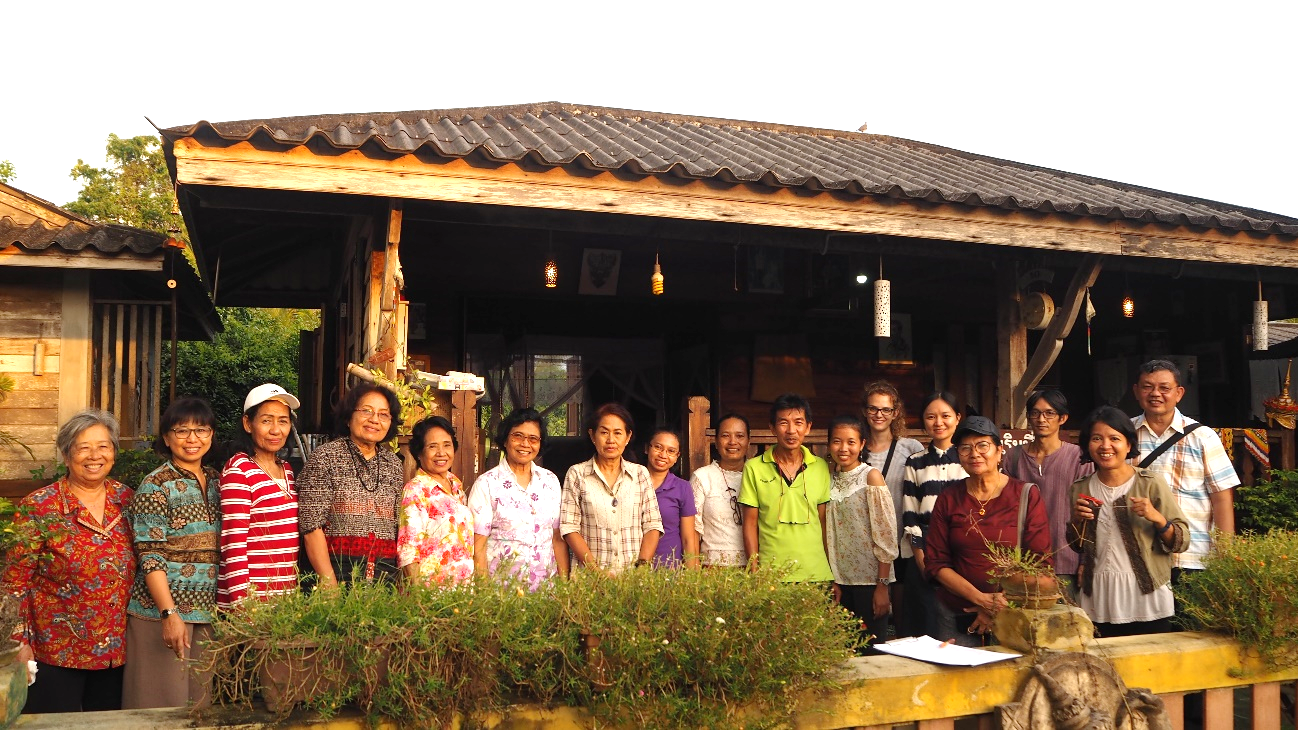 รายการอาหารคาว1. ข้าวยำสมุนไพร (สูตรน้ำเคยปลาจิ้งจัง + เคยปลา)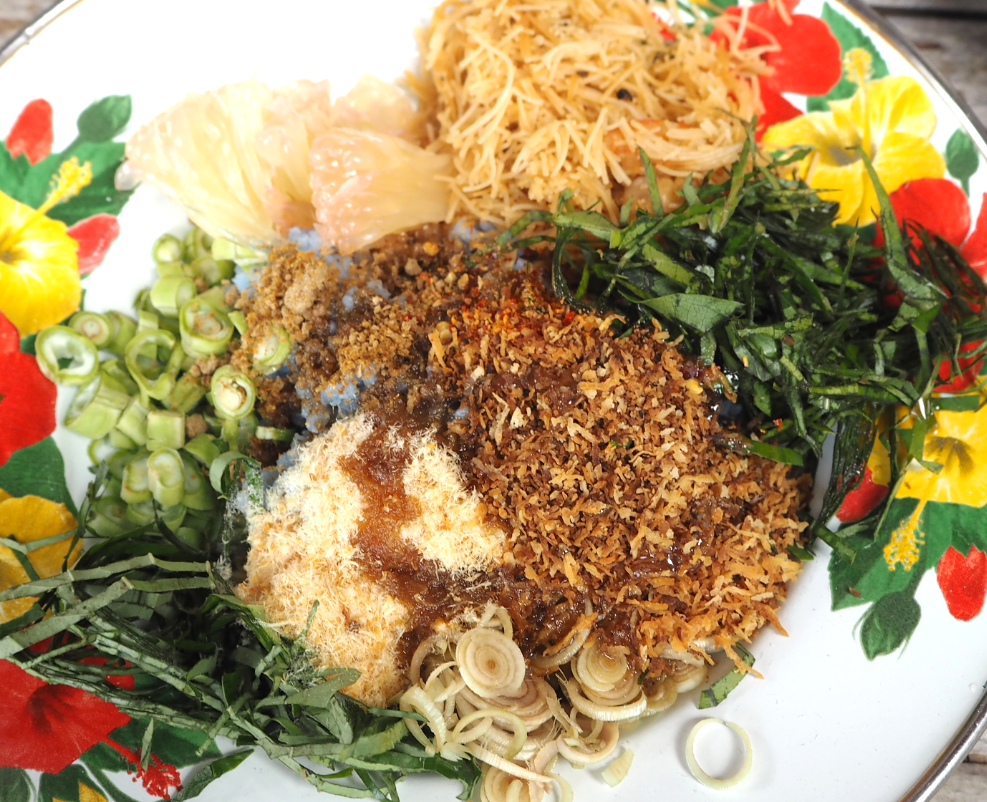 ส่วนผสมและเครื่องปรุงข้าวสวยอัญชันไข่ต้มมะพร้าวคั่วกุ้งแห้งป่น หรือปลาป่นน้ำเคย หรือน้ำบูดูพริกแห้งป่นผักต่างๆ เช่น ใบพาโหม ใบชะพลู ตะไคร้ เมล็ดกระถิน มะม่วงซอย หรือมะขามอ่อนบีฮุ้น (หมี่ผัด)สรรพคุณ		บำรุงกระดูกและเอ็น กระตุ้นการทำงานของกระเพาะอาหารและลำไส้ บำรุงธาตุ เสริมสร้างภูมิต้านทานของร่างกาย ช่วยให้ระบบขับถ่ายเป็นปกติ ขับเสมหะ เจริญอาหาร ช่วยย่อย ขับลมในช่องท้องวิธีปรุงซอยผักทั้งหมดเป็นเส้นๆ หรือซอยหยาบแยกกันไว้ตักข้าวหุงสุกใส่จานเรียงผักรอบๆ จานข้าวให้สวยงามตักน้ำบูดูที่ปรุงรสแล้วแยกใส่ถ้วยไว้ หรือจะราดลงในข้าวเลยคลุกส่วนผสมทั้งหมดรวมกันก่อนรับประทานเจ้าของสูตร/ที่มา		นางอุบล เหมือนทอง เรินพี่โย คลองแดน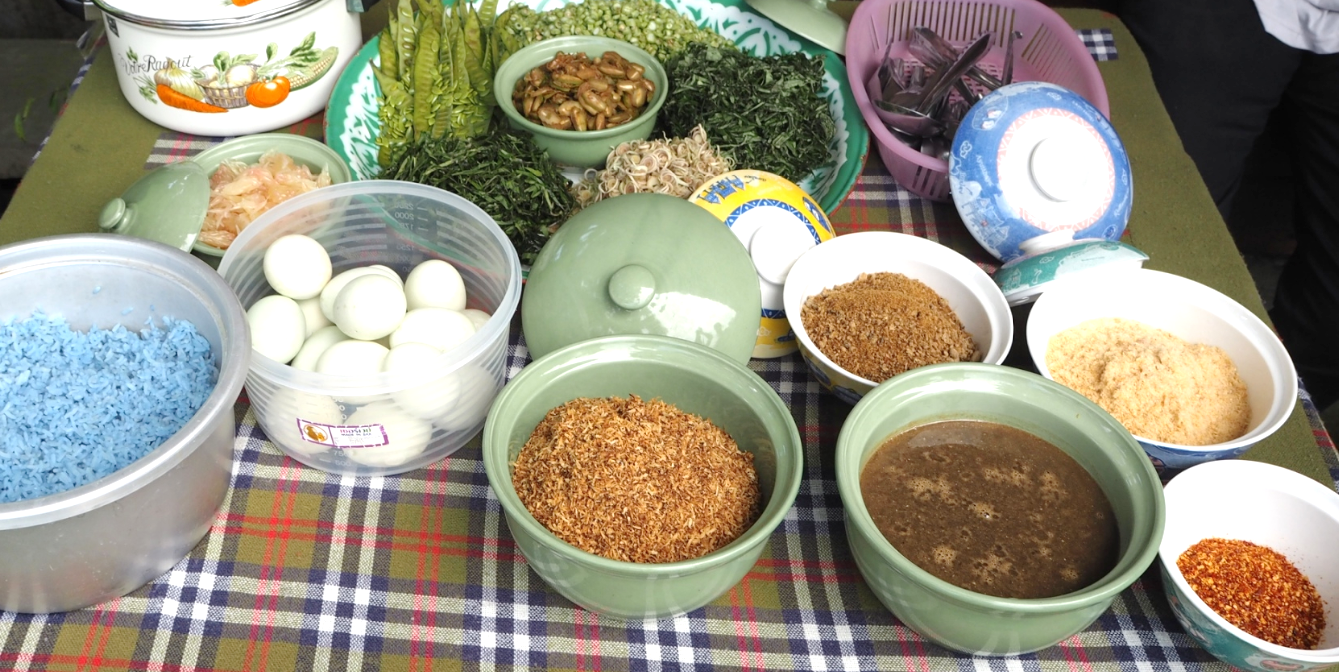 2. แกงส้มปลานิลกับลูกเขาคันส่วนผสมและเครื่องปรุง ปลานิลลูกเขาคันกะปิกุ้งกะปิปลาเกลือป่นน้ำตาลน้ำส้มโหนดพริกสดขมิ้นกระเทียมตะไคร้สรรพคุณ		แก้โรคกระเพาะปัสสาวะ เป็นยาฟอกโลหิต แก้ฟกช้ำภายใน ช่วยขับน้ำคาวปลาสำหรับสตรีวิธีปรุงต้มน้ำสะอาดให้เดือด จากนั้นใส่ลูกเขาคันที่ล้างสะอาดลงในน้ำเดือด บดละเอียดกรองเอาเฉพาะน้ำจากลูกเขาคัน ตามด้วยน้ำส้มโหนดละลายเครื่องแกงส้มใส่ลงในน้ำเดือด พร้อมกะปิกุ้งกะปิปลาใส่น้ำ กรองเฉพาะน้ำแล้วเติมลงในหม้อ เติมน้ำตาล เกลือ ชิมรสใส่ปลานิลลงไป ปรุงรสชาติตามชอบ อาจใช้มะนาวช่วยแต่งรสเพิ่มเติมได้เจ้าของสูตร/ที่มา		นางอุบล เหมือนทอง เรินพี่โย คลองแดน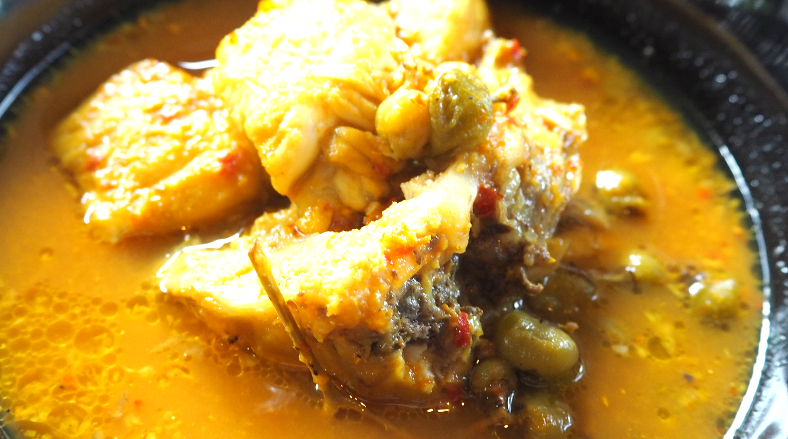 3. แกงคั่วกุ้งใบชะพลูส่วนผสมและเครื่องปรุง 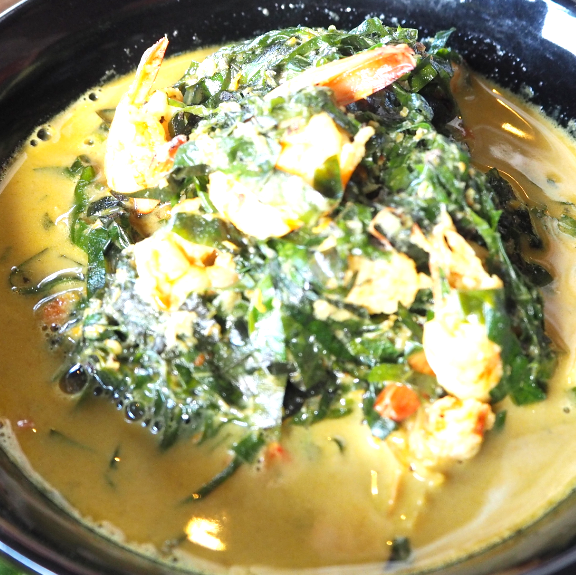 กุ้งสด ใบชะพลูตะไคร้พริกไทยดำขมิ้นพริกชี้ฟ้าแห้งกระเทียมเกลือผงกะปิหัวกะทิหางกะทิน้ำตาลทรายหรือน้ำตาลปี๊บสรรพคุณ		ใบชะพลูช่วยต่อต้านอนุมูลอิสระ ชะลอการขยายตัวของเซลมะเร็ง ทำให้เจริญอาหาร บำรุงรักษาสายตาวิธีปรุงหั่นใบชะพลูให้เป็นฝอยเล็กๆตำเครื่องแกงให้ละเอียด (ตะไคร้ พริกไทยดำ เกลือ ขมิ้น พริกแห้ง กระเทียม และกะปิ)คั้นมะพร้าวให้ได้หัวกะทิและหางกะทินำหัวกะทิตั้งไฟ พอเดือด ใส่เครื่องแกง เสร็จแล้วใส่กุ้งสดและใบชะพลูพอกุ้งสุก ใส่หางกะทิ ปรุงรสด้วยการเติมน้ำตาลทรายและเกลือ เป็นอันแล้วเสร็จเจ้าของสูตร/ที่มา		นางอุบล เหมือนทอง เรินพี่โย คลองแดน 4. ผัดสายบัวกับกุ้งส่วนผสมและเครื่องปรุงสายบัว กุ้งสดกระเทียมแกะเปลือกสับหยาบน้ำตาลทรายน้ำมันหอยน้ำปลากะปิกุ้งสรรพคุณ		ทำให้ระบบขับถ่ายเป็นปกติ บำรุงกระดูกและฟันให้แข็งแรง บำรุงสายตา ดับร้อนในร่างกายวิธีปรุงหั่นสายบัวเป็นท่อนยาวๆ พอคำ ลอกใยด้านนอกออกนำกุ้งไปล้างให้สะอาด เด็ดหัว ปอกเปลือก เหลือหางไว้ ผ่าหลังดึงไส้ออกนำกระเทียมใส่ลงไปผัด ตามด้วยกะปิกุ้ง แล้วใส่กุ้งผัดให้พอสุกใส่สายบัวลงไปพร้อมเครื่องปรุงต่างๆ ไม่ใส่น้ำ (ถ้าน้ำแห้งไปให้เติมน้ำเปล่าเล็กน้อย)ใส่น้ำมันหอย น้ำตาลทราย ผัดจนสายบัวสุก แล้วจึงตักขึ้นใส่จานเจ้าของสูตร/ที่มา		นางอุบล เหมือนทอง เรินพี่โย คลองแดน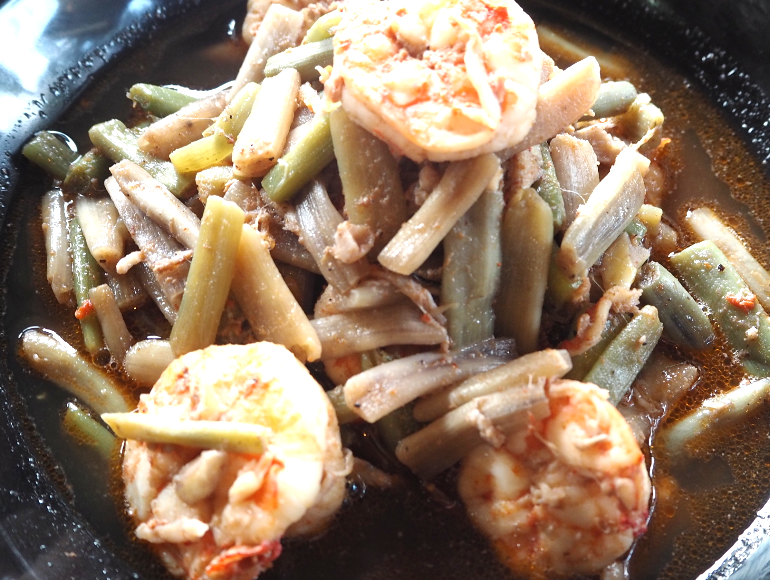 5. ปลาดุกแดดเดียวทอดส่วนผสมและเครื่องปรุงปลาดุกขนาด 7 – 10 ตัว ต่อกิโลกรัมน้ำตาลทรายแบบไม่ขัดสี น้ำปลาน้ำส้มสายชู น้ำมะนาว หรือน้ำส้มจี๊ดน้ำมันสำหรับทอดปลาสรรพคุณ		ไม่มีข้อมูลวิธีปรุงนำปลาดุกมาตัดหัวเอาไส้ออกแล้ว ใช้มีดผ่าด้านท้องยาวถึงหางในลักษณะแผ่ออกล้างปลาให้สะอาดด้วยน้ำส้มสายชู น้ำมะนาว หรือน้ำส้มจี๊ด แล้วล้างน้ำให้สะอาด พักปลาไว้ 1 - 2 ชั่วโมงตวงน้ำปลาและน้ำตาล ผสมจนเข้ากันในกะละมังที่เตรียมไว้นำปลาดุกที่ทำเรียบร้อยแล้วมาคลุกเคล้าน้ำปลาและน้ำตาล รอให้เครื่องหมักซึมซาบเข้าเนื้อปลาประมาณ 5 นาทีนำปลาดุกออกมาตากแดดประมาณ 1 วัน จนแห้งดีนำไปทอดแบบไฟอ่อนๆ ให้เหลืองกรอบนอกนุ่มในเจ้าของสูตร/ที่มา		นางอุบล เหมือนทอง เรินพี่โย คลองแดน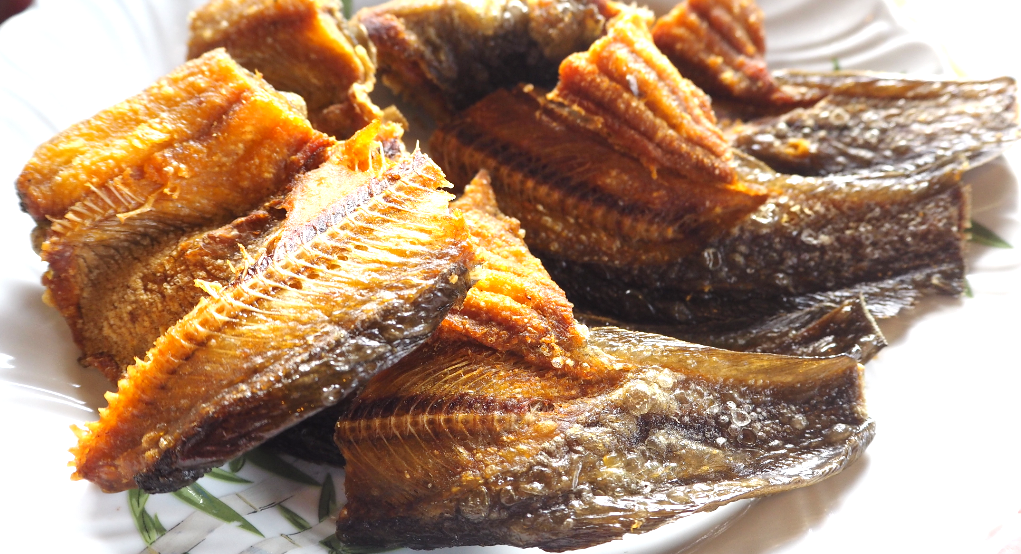 6. ต้มซี่โครงหมูกับยอดม่าวขาวส่วนผสมและเครื่องปรุงซี่โครงหมู ใบม่าวขาวพริกขี้หนูสดกระเทียมพริกไทยเม็ดน้ำปลาน้ำตาลสรรพคุณ		แก้ไอ เป็นยาระบาย ช่วยย่อยอาหารวิธีปรุงตั้งน้ำให้เดือด ใส่กระเทียมทุบ และพริกไทยเม็ดลงไปใส่กระดูกหมู ต้มจนสุก ตักฟองทิ้ง ต้มต่อไปจนเปื่อยใส่ใบม่าวขาว น้ำปลา เกลือ ทุบพริกขี้หนูตามลงไปชิม ปรุงรส อาจเติมความเปรี้ยวด้วยมะนาวเจ้าของสูตร/ที่มา 		นางอุบล เหมือนทอง เรินพี่โย คลองแดน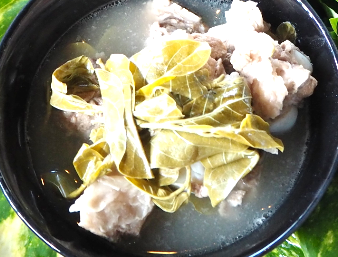 7. ยำสมุนไพรกุ้งหวานส่วนผสมและเครื่องปรุงกุ้งหวานน้ำตาลทรายแดงกระเทียมหอมแดงตะไคร้ขิงสดกระชายมะนาวพริกขี้หนูเขียว/แดงน้ำปลาสรรพคุณ		แก้วิงเวียนศีรษะ ขับลม บรรเทาหวัด ลดคอเลสเตอรอล ลดอาการแน่นท้อง เป็นยาระบาย วิธีปรุงกุ้งหวานต้มกับน้ำตาลทรายแดง กระเทียม หอมแดง เคี่ยวพอออกรสหวาน แห้ง แล้วยกลงตะไคร้หั่นฝอย ขิงสดหั่นเต๋า หอมแดงซอย กระชายหั่นเต๋า มะนาวหั่นเต๋า พริกขี้หนูเขียว/แดง (เพื่อความสวยงาม)ทำน้ำยำ โดยน้ำมะนาว น้ำปลา ชิมรส ใส่กุ้งหวานแล้วตามด้วยเครื่องปรุงลงไปคลุกรับประทานโดยห่อด้วยใบชะพลูเจ้าของสูตร/ที่มา 		นางอุบล เหมือนทอง เรินพี่โย คลองแดน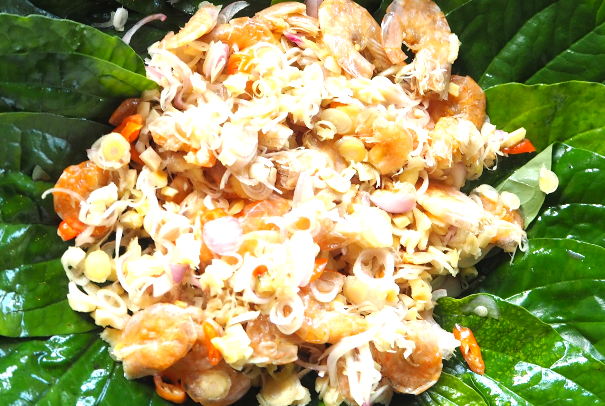 8. น้ำพริกกะปิ ผักสดแถวบ้าน (ผักบุ้งลวก ยอดม่าว ถั่วฝักยาว ถั่วพู)ส่วนผสมและเครื่องปรุง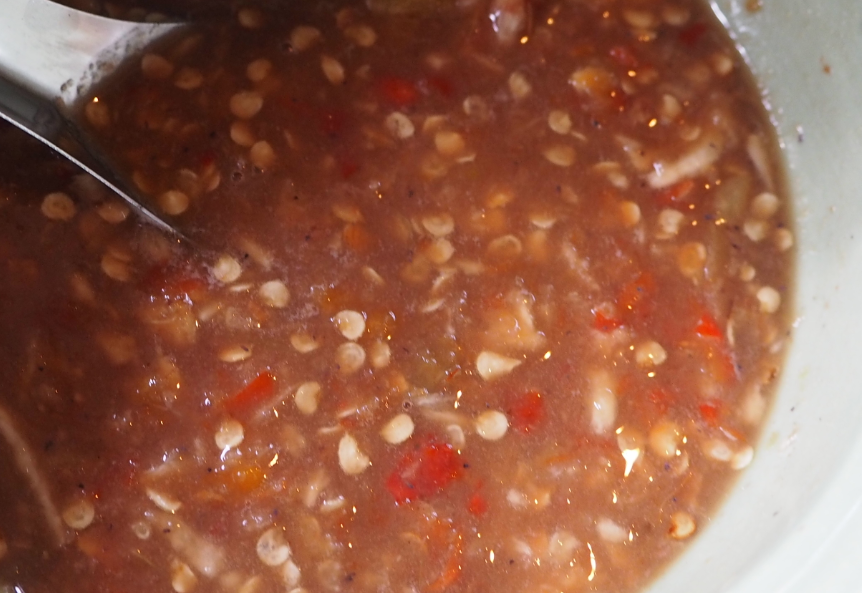 พริกขี้หนูสดกะปิกุ้งย่างน้ำตาลทรายกระเทียมน้ำปลาน้ำมะนาวสรรพคุณ		ป้องกันโรคโลหิตจาง บำรุงกระดูกและฟันให้แข็งแรง เจริญอาหาร ขับลม กระตุ้นการทำงานของลำไส้ แก้หวัด แก้ภูมิแพ้ ต่อต้านมะเร็งและโรคหัวใจ ลดความดันโลหิต แก้ไอ ขับเสมหะวิธีปรุงใส่พริกขี้หนู กะปิกุ้งย่าง น้ำตาลทราย กระเทียม ใส่ครก ตำละเอียดให้เข้ากันตามด้วยน้ำปลา มะนาว คลุกลงไปให้เข้ากันชิมรส ตักใส่ถ้วยเสิร์ฟกับผักเหนาะและข้าวสวยร้อนๆเจ้าของสูตร/ที่มา		นางสาวพิมพกานต์ เหมือนทอง เรินพี่โย คลองแดน 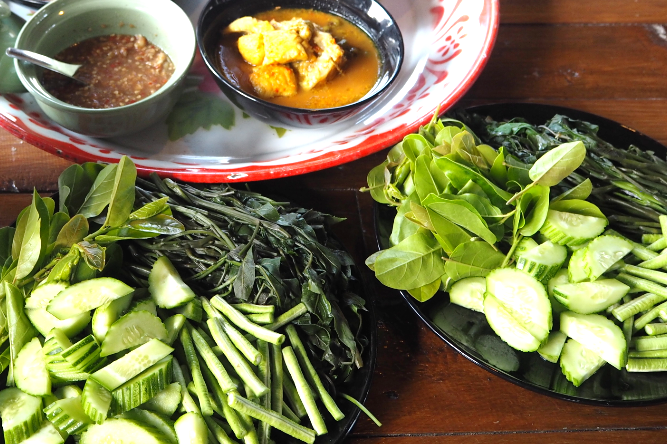 รายการขนมหวาน1. หนมด้วงส่วนผสมและเครื่องปรุง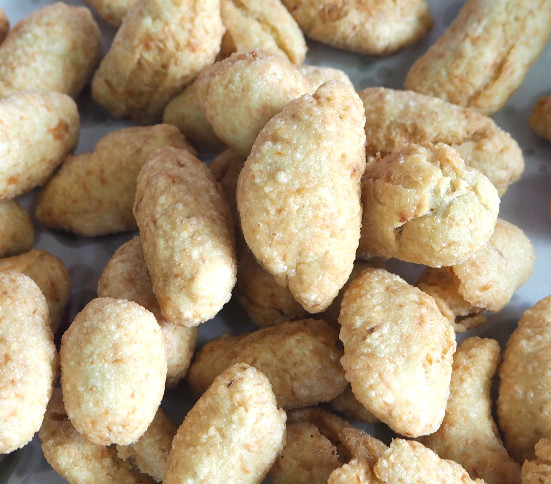 แป้งข้าวเหนียว แป้งข้าวเจ้าไข่ไก่/ไข่เป็ดเกลือป่นมะพร้าวทึนทึกขูดขาวน้ำเปล่าน้ำตาลทรายแดงน้ำตาลโตนดน้ำมันพืชสรรพคุณ		ไม่มีข้อมูลวิธีปรุงนำแป้งทั้ง 2 ชนิดมาผสมกัน ตามด้วยน้ำ เกลือ ไข่ไก่ ไข่เป็ด มะพร้าวขูด นวดผสมให้เข้ากันนำแป้งที่ได้มาปั้นเป็นก้อนกลมรีให้เท่าๆ กัน นำไปทอดในน้ำมันร้อนจัด ใช้ตะหลิวพลิกกลับด้านให้สุกสีสวยเสมอกัน ตักขึ้นตะแกรงให้สะเด็ดน้ำมันทำน้ำตาลชุบโดยใส่น้ำตาลทรายแดงและน้ำตาลโตนดลงในกระทะ ตั้งไฟเคี่ยวให้น้ำตาลเป็นยวง กะว่าพอน้ำตาลเย็นจะตกทราย เสร็จแล้ว ยกลงจากไฟใส่ภาชนะ เอาขนมที่ทอดไว้ลงคลุกน้ำตาลที่เคี่ยวไว้นำขนมที่ได้ไปชุบน้ำตาลแบบเร็วๆ ใช้ตะหลิวผัดไปมาให้น้ำตาลติดขนมทั่วทุกด้าน และขนาดน้ำตาลในขนมแต่ละลูกเสมอกันรอให้ขนมเย็นตัวลง นำไปรับประทานได้เจ้าของสูตร/ที่มา		นางสาวสุพิศ ชูประดิษฐ์ คลองแดนรายการเครื่องดื่ม1. น้ำสมุนไพรกระเจี๊ยบพุทราจีนส่วนผสมและเครื่องปรุงกระเจี๊ยบแดง (สด)พุทราจีน (แห้ง)น้ำตาลทรายขาวสรรพคุณ		แก้ความดันโลหิตสูง ลดไขมัน ขับปัสสาวะ ช่วยย่อยอาหาร บำรุงเลือด บำรุงสายตาและผิวพรรณ วิธีปรุงล้างกระเจี๊ยบให้สะอาด ใส่ลงหม้อต้มน้ำ เคี่ยว และกรองกากทิ้งเติมน้ำตาลทรายขาวลงในหม้อเคี่ยวกระเจี๊ยบล้างพุทราจีนให้สะอาด บีบให้แตกเอาเมล็ดออก แล้วใส่ลงไปต้มอีกครั้งทิ้งไว้สักครู่จึงยกลง ใช้ดื่มแทนน้ำ ดื่มได้ทั้งร้อนและเย็นเจ้าของสูตร/ที่มา		นางอุบล เหมือนทอง เรินพี่โย คลองแดน 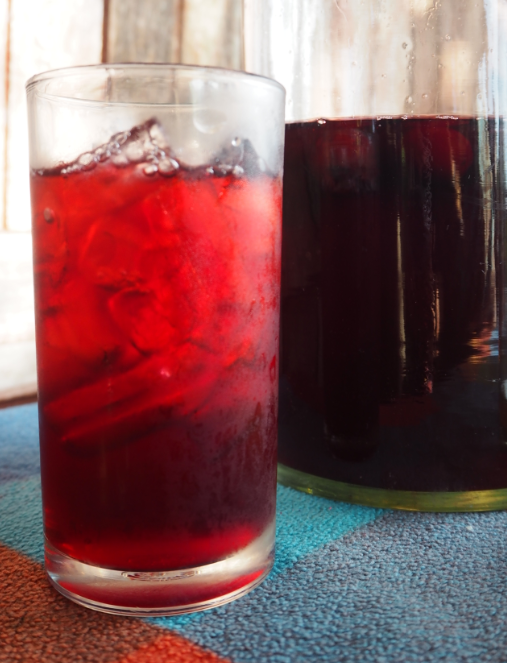 2. น้ำชะพลูส่วนผสมและเครื่องปรุงชะพลูทั้งใบและก้าน (สด)น้ำตาลทรายสรรพคุณ		ใบชะพลูมีสาร เบต้าแคโรทีน บำรุงรักษาสายตา ช่วยในการมองเห็น ช่วยต่อต้านอนุมูลอิสระ ยับยั้งและชะลอการขยายตัวของเซลล์มะเร็ง บำรุงกระดูกและฟัน ช่วยป้องกันโรคกระดูกพรุน ช่วยรักษาโรคเบาหวานวิธีปรุงล้างชะพลูทั้งใบและก้านให้สะอาดต้มน้ำให้เดือด หั่นชะพลูลงไปเคี่ยวจนออกกลิ่นเติมน้ำตาลทรายลงไปกรองเอาชะพลูออกจากน้ำทิ้งไว้สักครู่จึงยกลง ใช้ดื่มแทนน้ำ ผสมน้ำแข็งเจ้าของสูตร/ที่มา		นางอุบล เหมือนทอง เรินพี่โย คลองแดน 1.2 อำเภอกระแสสินธุ์ (บ้านเขาใน)		การต่อยอดวัฒนธรรมอาหารผ่านกิจกรรมการท่องเที่ยวบ้านเขาใน อำเภอกระแสสินธุ์ เป็นพื้นที่ตัวแทนของคาบสมุทรสทิงพระตอนกลาง ในวันที่ 25 พฤศจิกายน 2561 ประกอบด้วย		รายการอาหารคาว 5 รายการ1. แกงส้มปลาช่อนผักริ้น2. ต้มยำกุ้งน้ำใส3. แกงน้ำเคย4. หนางบนไฟ	5.	ปลาช่อนแดดเดียวทอด		รายการขนมหวาน 3 รายการ		1. หนมดู		2. หนมลูกโหนดน้ำเทะสด		3. กล้วยบวชชี		รายการเครื่องดื่ม 1 รายการ		1. น้ำมะพร้าว		รายการอื่น ๆ 1 รายการ		1. มะละกอ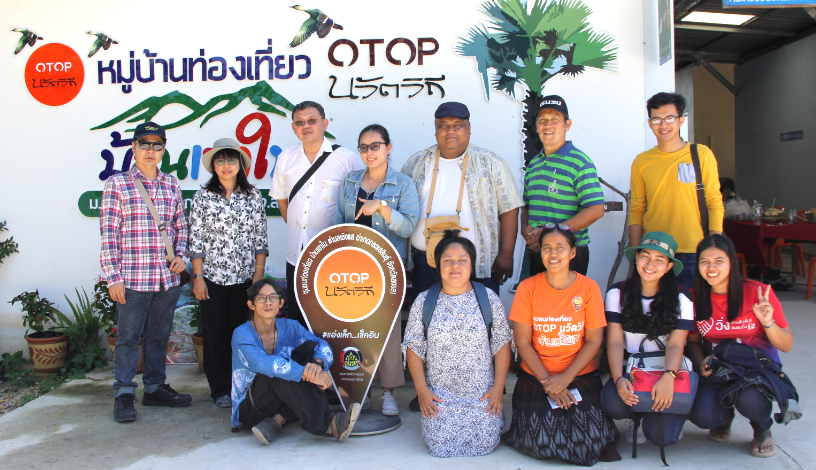 รายการอาหารคาว1. แกงส้มปลาช่อนผักริ้นส่วนผสมและเครื่องปรุง ปลาช่อนผักริ้นกะปิเกลือป่นน้ำตาลมะนาวพริกสดขมิ้นกระเทียมมะขามเปียก*เคล็ดลับ ควรใช้การตำเครื่องแกงด้วยครก เพื่อให้เครื่องแกงหอม และเม็ดพริกแตกละเอียดสรรพคุณ		แก้พิษร้อน ช่วยถอนพิษไข้ ขับปัสสาวะวิธีปรุงต้มน้ำสะอาดให้เดือดละลายเครื่องแกงลงในน้ำเดือด จากนั้นใส่ปลาช่อนลงไป เติมน้ำมะนาวปรุงรสชาติตามชอบ		* ผักริ้นเป็นผักที่จัดว่าปลอดสารพิษ เพราะเป็นผักที่มีอยู่ตามธรรมชาติ เจริญงอกงามในนาข้าวที่ไม่มีสารเคมีเท่านั้นเจ้าของสูตร/ที่มา		นางหนูดำ เกื้อหนุน นางประไพ เพชรเกื้อ บ้านเขาใน 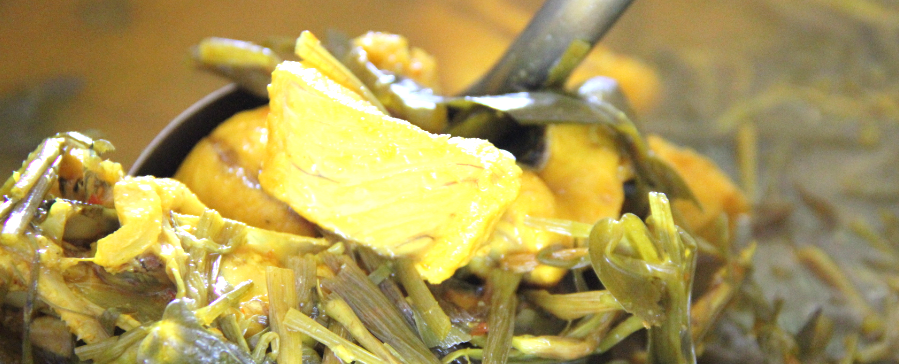 2. ต้มยำกุ้งน้ำใสส่วนผสมและเครื่องปรุงกุ้งสดขนาดกลางกระเทียมบุบน้ำเปล่าเกลือป่นพริกขี้หนูซอยหอมแดงซอยน้ำมะนาวน้ำตาลทรายต้นหอมผักชีสรรพคุณ		ช่วยเสริมสร้างภูมิคุ้มกัน เพิ่มความต้านทานต่อการติดเชื้อ แก้ท้องอืด แก้ไอ แก้ช้ำใน ขับลมในลำไส้ แก้คลื่นเหียน แก้จุกเสียดวิธีปรุงเตรียมกุ้ง โดยนำกุ้งมาล้างให้สะอาด ปอกเปลือก ผ่าหลังและดึงเส้นดำออก ใส่ภาชนะพักไว้ใส่น้ำลงในหม้อ ยกขึ้นตั้งไฟ ใส่กระเทียมบุบลงไป พอน้ำเดือด ใส่กุ้งที่เตรียมไว้ลงไปต้มพอสุก ปรุงรสด้วยเกลือป่นเล็กน้อย เสร็จแล้วตักใส่ถ้วยปรุงรสแบบต้มยำโดยใส่น้ำมะนาว และน้ำตาลลงไป ชิมรสตามชอบ เสร็จแล้วโรยหน้าด้วยพริกขี้หนูซอย หอมแดงซอย และอาจเพิ่มต้นหอมและผักชี แล้วยกเสิร์ฟได้เลย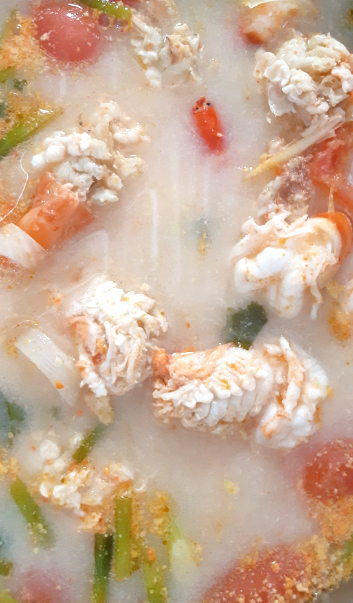 เจ้าของสูตร/ที่มา		นางหนูดำ เกื้อหนุน นางประไพ เพชรเกื้อ บ้านเขาใน3. แกงน้ำเคย (แกงเผ็ด หรือ น้ำเคยเผ็ด)ส่วนผสมและเครื่องปรุง ปลาย่างกระเทียมพริกไทยพริกขี้หนูสดขมิ้นใบมะกรูดกะปิมะเขือเปราะอ่อนมะเขือพวงหน่อไม้ซอยสรรพคุณ		แก้ท้องผูก แก้โรคเบาหวาน โรคหัวใจ ช่วยระบบขับถ่ายได้ดี แก้โรคกระดูกพรุน ช่วยขับไขมันวิธีปรุงนำปลามาย่างให้พอเกรียม แล้วแกะก้างออก เอาเนื้อปลามาฉีกเป็นชิ้นขนาดกลางนำน้ำตั้งไฟให้เดือด แล้วใส่เครื่องแกงทุกอย่างลงไปใส่ปลาตามลงไป คนให้เข้ากันใส่มะเขือเปราะ และมะเขือพวงลงไปนำใบมะกรูดมาฉีกเป็นฝอย แล้วใส่ลงไป ชิมรสแล้วยกลงเจ้าของสูตร/ที่มา		นางหนูดำ เกื้อหนุน นางประไพ เ พชรเกื้อ บ้านเขาใน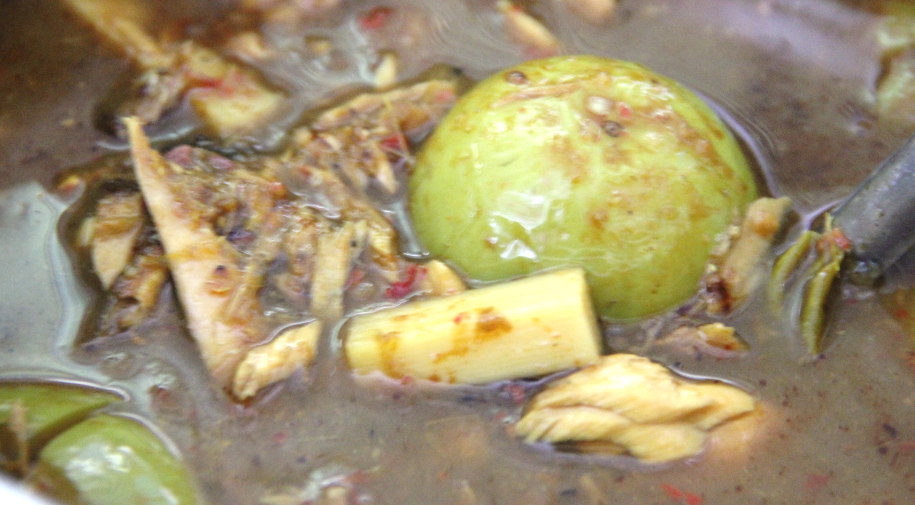 4. หนางบนไฟส่วนผสมและเครื่องปรุง กระเทียมหอมแดงพริกขี้หนูแห้งสีแดงพริกขี้หนูสดหมูสามชั้นหั่นเป็นชิ้นหยวกกล้วยน้ำส้มโหนดกะปิหัวกะทิหางกะทิเกลือผงน้ำตาลโหนดสรรพคุณ		หนางเป็นของหมักดอง เมื่อนำมาประกอบอาหารกับสมุนไพรตัวอื่น เช่น น้ำส้มโหนด ช่วยล้างไขมัน ช่วยระบบขับถ่าย ช่วยขับไขมันวิธีปรุงตั้งกระทะ เจียวหมูสามชั้นให้ได้น้ำมัน แล้วใส่กระเทียม หอมแดง พริกขี้หนูแห้ง (ตำพอแตก)ค่อยๆ เติมหัวกะทิลงไป คนให้เข้ากัน แล้วใส่หยวกกล้วย กะปิเล็กน้อย ตามด้วยหางกะทิเมื่อหยวกสุก ใส่น้ำส้มโหนด น้ำตาลโหนด เกลือ ชิมรสเจ้าของสูตร/ที่มา		นางหนูดำ เกื้อหนุน นางประไพ เพชรเกื้อ บ้านเขาใน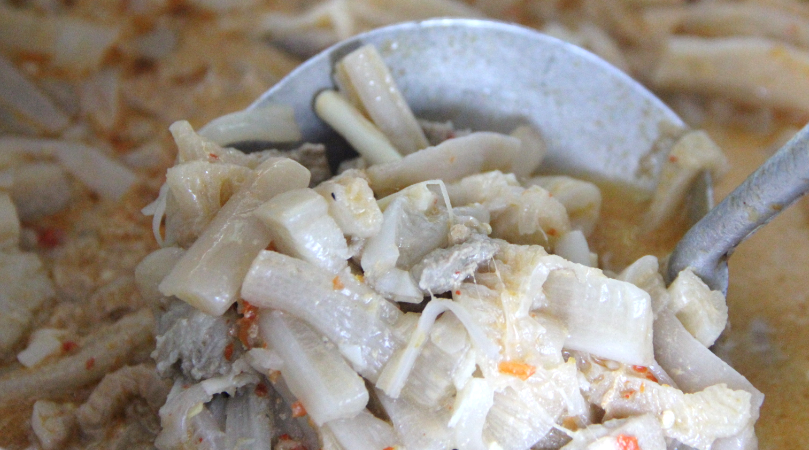 5.	ปลาช่อนแดดเดียวทอดส่วนผสมและเครื่องปรุงปลาช่อนสดเกลือผงน้ำมันสำหรับทอดปลาสรรพคุณ		มีกรดไขมันไม่อิ่มตัว โอเมก้า – 3 สูง ช่วยลดระดับไขมันในเลือด มีแคลเซียม ฟอสฟอรัส แมกนีเซียม และเหล็กวิธีปรุงนำปลาช่อนมาตัดหัวเอาไส้ออกแล้ว ใช้มีดผ่าด้านท้องยาวถึงหางในลักษณะแผ่ออกล้างปลาให้สะอาด ชุบเกลือให้ทั่ว ทิ้งไว้กระทั่งเนื้อปลาเป็นสีขาวล้างปลาให้สะอาด แล้วนำปลาไปตากแดดประมาณ 1 – 1.5 วัน จนแห้งดีนำไปทอดแบบไฟอ่อนๆ ให้เหลืองกรอบนอกนุ่มในเจ้าของสูตร/ที่มา		นางหนูดำ เกื้อหนุน นางประไพ เพชรเกื้อ บ้านเขาใน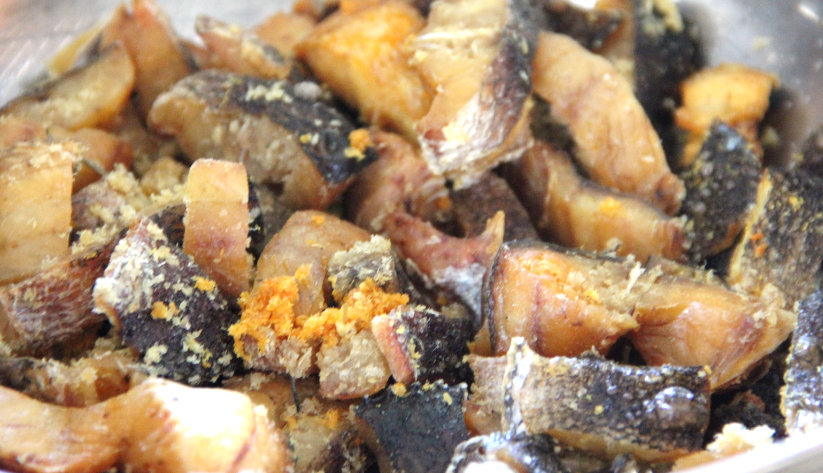 รายการขนมหวาน1. หนมดูส่วนผสมและเครื่องปรุง 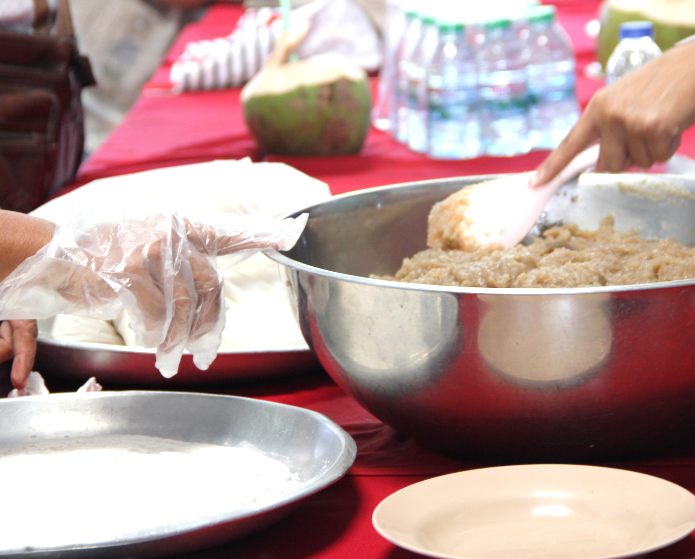 		ส่วนผสมของเนื้อขนม ข้าวเหนียวน้ำตาลทรายน้ำตาลโหนด หรือน้ำผึ้งโหนดหัวกะทิมะพร้าวอ่อนขูดเกลือ		ส่วนผสมของแป้งโรยข้าวเหนียวคั่วบดละเอียดสรรพคุณ		ขนมดูทำจากแป้งและน้ำตาล ให้พลังงานสูงและร่างกายนำไปใช้งานได้อย่างรวดเร็ว เหมาะสำหรับผู้ที่ต้องใช้พลังงานมากวิธีปรุงนำข้าวเหนียวที่ล้างสะอาดแล้วใส่ลงในกระทะคั่วจนข้าวเหนียวเป็นสีเหลือง ตักใส่หม้อพักไว้นำข้าวเหนียวที่คั่วไว้เรียบร้อยแล้วมาบดให้ละเอียด เหมือนแป้งสำเร็จรูป แบ่งแป้งออกเป็นสองส่วน ส่วนแรกไว้สำหรับทำแป้งคลุกขนม ส่วนที่สองไว้สำหรับทำเนื้อขนมนำกระทะตั้งบนเตาไฟ เทน้ำผึ้งโหนดลงไปในกระทะ จากนั้นใส่น้ำตาลทราย หัวกะทิ มะพร้าวอ่อนขูด คนให้เข้ากัน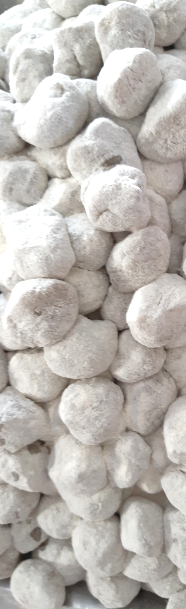 พอน้ำผึ้งโหนดเดือดได้ที่แล้ว ใส่แป้งส่วนที่สองที่เตรียมไว้อย่างช้าๆ กวนไปเรื่อยๆ กระทั่งมีความข้นเหนียวพอปั้นก้อนได้ จากนั้นนำมาปั้นเป็นก้อนกลมๆนำไปคลุกกับแป้งข้าวเหนียวส่วนแรกที่บดไว้ พร้อมรับประทานได้เจ้าของสูตร/ที่มา		นางหนูดำ เกื้อหนุน นางประไพ เพชรเกื้อ บ้านเขาใน2. หนมลูกโหนดน้ำเทะสดส่วนผสมและเครื่องปรุงลูกตาลน้ำกะทิสดน้ำตาลโหนดน้ำตาลทรายเกลือน้ำสะอาดใบเตยสรรพคุณ		บรรเทาอาการไอ ลดความร้อนในร่างกาย ลดการสะสมของไขมัน ช่วยต้านอนุมูลอิสระ แก้โรคเหน็บชา บำรุงผิวพรรณ ลดคอเรสเตอรอล ลดความเครียด บำรุงผิวหนังให้มีสุขภาพดีวิธีปรุงหั่นลูกตาลที่ปอกเปลือกแล้วเป็นชิ้น เตรียมไว้นำน้ำกะทิสดใส่ภาชนะ ใส่น้ำตาลโหนด น้ำตาลทราย และเกลือเล็กน้อย คนให้ละลายเข้ากันใส่ลูกตาลที่หั่นแล้วลงไปในน้ำกะทิ คนให้เข้ากัน ตักใส่ถ้วยพร้อมรับประทานเจ้าของสูตร/ที่มา		นางหนูดำ เกื้อหนุน นางประไพ เพชรเกื้อ บ้านเขาใน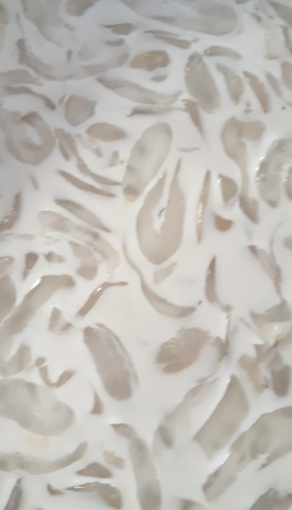 3. กล้วยบวชชีส่วนผสมและเครื่องปรุงกล้วยน้ำว้าห่ามน้ำกะทิสดน้ำตาลทรายขาว หรือน้ำตาลโหนดเกลือป่นสรรพคุณ		ป้องกันโรคโลหิตจาง บำรุงกระดูก ฟัน และเหงือก ช่วยให้ผิวพรรณดี ระบบขับถ่ายเป็นปกติ และรักษาอาการท้องเสียที่ไม่รุนแรงได้วิธีปรุงกล้วยน้ำว้าปอกเปลือกเตรียมไว้ หั่นเป็นรูปร่างที่ต้องการนำน้ำกะทิสดใส่ภาชนะตั้งบนไฟ ใส่น้ำตาลโหนดหรือน้ำตาลทราย และเกลือเล็กน้อย คนให้ละลายเข้ากันเมื่อน้ำกะทิเดือด จึงใส่กล้วยที่หั่นไว้ลงไป ชิมรสหวานมันให้ถูกใจ ปิดไฟตักใส่ถ้วยเสิร์ฟเจ้าของสูตร/ที่มา		นางหนูดำ เกื้อหนุน นางประไพ เพชรเกื้อ บ้านเขาใน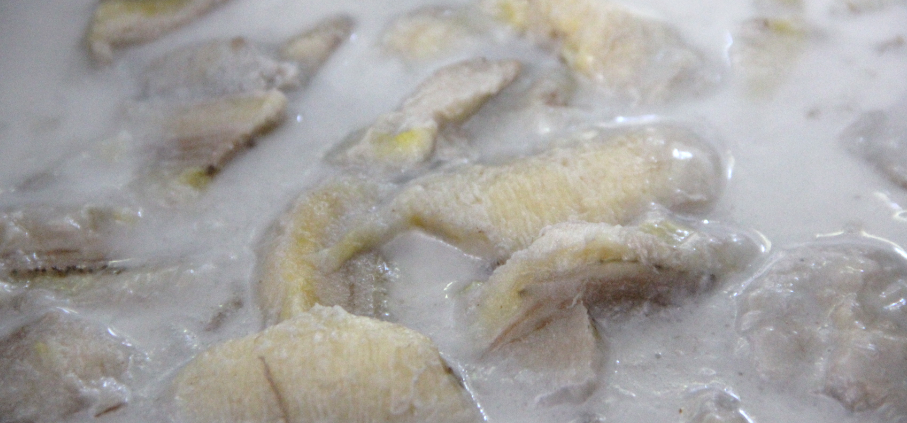 รายการเครื่องดื่ม1. น้ำมะพร้าวสรรพคุณ		น้ำมะพร้าวช่วยทำให้ผิวพรรณสดใส ผิวมีความยืดหยุ่น กระชับ ช่วยชะลอการเกิดริ้วรอยแห่งวัย ช่วยดับร้อนในร่างกายได้เป็นอย่างดี ช่วยล้างพิษ ขับพิษของเสียออกจากร่างกาย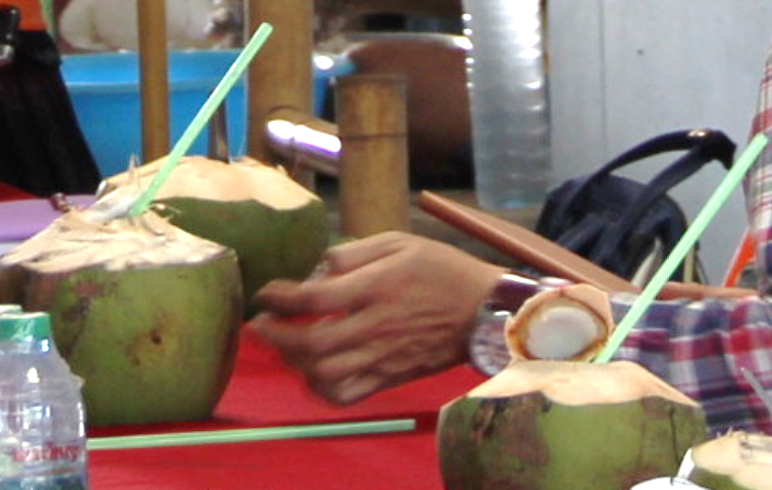 รายการอื่น ๆ1. มะละกอสรรพคุณ		มะละกอมีสรรพคุณช่วยเป็นยาระบาย ยาขับปัสสาวะ ช่วยรักษาโรคลักปิดลักเปิด เป็นต้น และยังมีวิตามินและแร่ธาตุที่มีประโยชน์ต่อร่างกาย เช่น วิตามินซี วิตามินเอ วิตามินบี 1 วิตามินบี 2 วิตามินบี 3 ธาตุแคลเซียม ธาตุโซเดียม ธาตุฟอสฟอรัส ธาตุเหล็ก โปรตีน เป็นต้น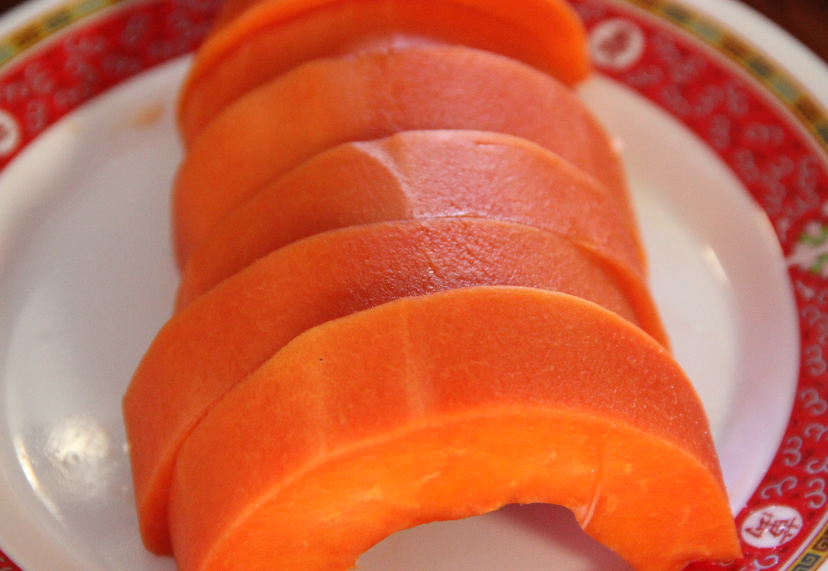 1.3 อำเภอสทิงพระ (ศูนย์การเรียนรู้ภูมิปัญญาชาวบก)		การต่อยอดวัฒนธรรมอาหารผ่านกิจกรรมการท่องเที่ยวศูนย์การเรียนรู้ภูมิปัญญาชาวบก อำเภอสทิงพระ เป็นพื้นที่ตัวแทนของคาบสมุทรสทิงพระตอนกลาง ในวันที่ 2 ธันวาคม 2561 ประกอบด้วย		รายการอาหารคาว 2 รายการ1. ข้าวมันแกงไก่2. ไข่ครอบ		รายการขนมหวาน 2 รายการ		1. ขนมลูกตาล		2. ขนมคนที		รายการเครื่องดื่ม 3 รายการ		1. น้ำตาลสด		2. น้ำสมุนไพรจากผลฟักข้าว		3. น้ำสมุนไพรอัญชัญมะนาว		รายการอื่น ๆ 2 รายการ		1. ถั่วนก หรือถั่วลูกไก่ หรือจำปูเต (Chickpea)		2. ลูกตาลสด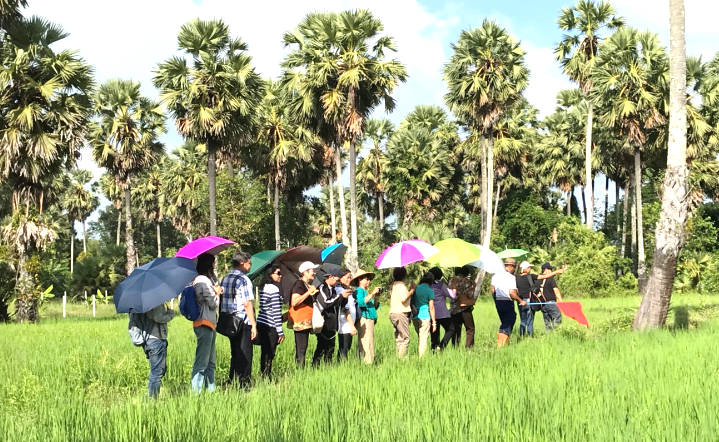 รายการอาหารคาว1. ข้าวมันแกงไก่ส่วนผสมและเครื่องปรุง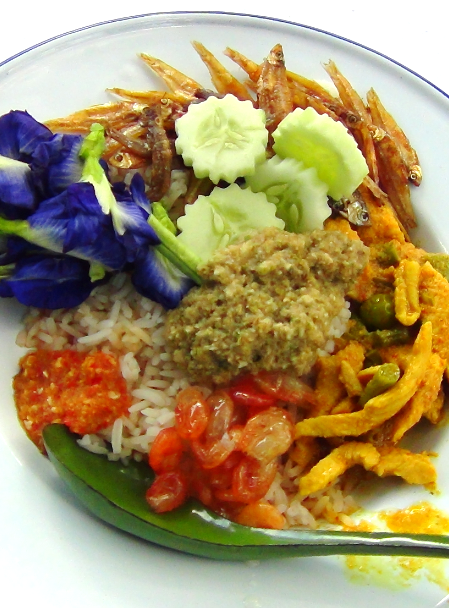 ข้าวสารอย่างดีมะพร้าวขูดกระเทียมเนื้อไก่บ้านขุน (เฉพาะหน้าอก-ขา) กุ้งหัวมันพริกขี้หนูสุกแดงตะไคร้ขมิ้นกระเทียมพริกไทยกะปิใบมะกรูดหั่นฝอยหอมแดงน้ำส้มโหนด (น้ำส้มสายชูหมัก)เกลือป่นมะขามฝักอ่อนน้ำตาลทรายผักสดแตงกวา และถั่วฝักยาวของแนมหรือเครื่องเคียงได้แก่ปลาลูกเมละทอดกรอบ (ปลามะลิทอดกรอบ)สรรพคุณ		ข้าวมันแกงไก่สงขลา นอกเป็นอาหารที่เป็นหนึ่งเดียว หรือเป็นเอกลักษณ์ของจังหวัดสงขลาแล้ว ยังเป็นอาหารที่ให้คุณค่าทางโภชนาการครบ 5 หมู่ คล้ายกับข้าวยำวิธีปรุง		ข้าวมัน การหุงข้าวมันทำโดยนำมะพร้าวขูดมาคั้นกะทิตั้งไฟพอเดือดล้างข้าวสารให้สะอาดปล่อยไว้ให้สะเด็ดน้ำนำข้าวสารใส่ในหม้อใส่น้ำกะทิพร้อมด้วยหอมแดงหั่นฝอย ปริมาณข้าวสารและน้ำกะทิเหมือนกับการหุงข้าวธรรมดา (การหุงข้าวต้องหุงให้เมล็ดข้าวร่วน และแข็งนิดๆ)		แกงไก่ใส่ถั่วฝักยาวหั่นเนื้อไก่บ้านที่เลือกเตรียมไว้ให้เป็นชิ้นเล็กๆมะพร้าวขูดคั้นเอาแต่หัวกะทิเตรียมไว้ทำเครื่องแกงคั่วสูตรเด็ดของชาวใต้ โดยนำส่วนผสมได้แก่ พริกขี้หนูสุกแดง ตะไคร้ ขมิ้น กระเทียม พริกไทย ตำให้ละเอียด และใส่กะปินำหัวกะทิใส่กระทะตั้งไฟ เคี่ยวให้แตกมัน ใส่น้ำพริกแกงลงผัดให้พอหอม เติมน้ำตาลปี๊บ ใส่ไก่ลงผัดพอสุก เติมน้ำกะทิพอประมาณตามแบบฉบับแกงคั่ว ใส่ใบมะกรูด ชิมรสตามชอบ		น้ำเผ็ด หรือพริกน้ำส้มนำกระเทียมปอกเปลือกตำให้ละเอียดใส่พริกขี้หนูสดแดงตำหยาบๆ ละลายด้วยน้ำส้มโหนดเติมน้ำตาลปี๊บ ใส่เกลือป่นเล็กน้อย ปรุงให้มีรสออกเปรี้ยวนำ หวานตาม เจือเผ็ด และเค็มนิดๆ		น้ำชุบมะขาม หรือ น้ำชุบส้มขามนำมะขามอ่อนซอยหั่นเป็นแว่นบางๆ หรือโขลกให้ละเอียด ใส่น้ำตาลปี๊บ และกะปิเล็กน้อย ให้มีรสเปรี้ยวนำหวาน		กุ้งต้มน้ำผึ้ง หรือ กุ้งต้มหวานนำกุ้งสดขนาดเล็กหรือกุ้งนามาล้างน้ำให้สะอาด ตัดหัวตัดหางทิ้งใส่หม้อตั้งไฟพอเดือด ใส่น้ำตาลปี๊บ เกลือป่นเล็กน้อย น้ำตาลทราย ต้มจนน้ำตาลข้นจับตัวกุ้ง		ปลามะลิ หรือ ปลาไส้ตัน ชาวสงขลาเรียกว่า “ปลาลูกเมละ”นำปลามะลิล้างน้ำให้สะอาด จากนั้นนำมาทอดในน้ำมันให้เหลืองกรอบวิธีรับประทาน		ตักข้าวมันใส่จาน ราดแกงไก่ ตักกุ้งต้มหวานใส่ ตักน้ำเผ็ดหรือพริกน้ำส้มราดบนข้าว เติมน้ำชุบส้มขามตามใจชอบ คลุกเคล้าผสมให้เข้ากัน โรยปลาลูกเมละ (ปลาไส้ตัน หรือ ปลามะลิ) ทอดกรอบ เป็นของแนม รับประทานร่วมกับผักสด เช่น แตงกวา และถั่วฝักยาวเจ้าของสูตร/ที่มา		ครูไพฑูรย์ ศิริรักษ์ ศูนย์การเรียนรู้ภูมิปัญญาชาวบก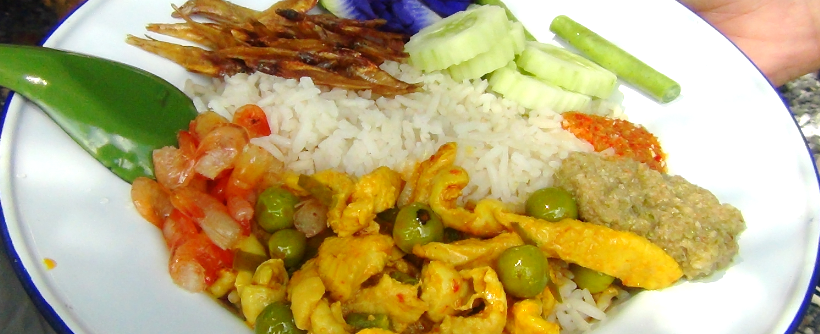 2. ไข่ครอบส่วนผสมและเครื่องปรุงไข่เป็ด (ใช้เฉพาะไข่แดง)เกลือน้ำต้มสุกสรรพคุณ		ช่วยให้ร่างกายย่อยไขมันได้ง่ายขึ้น ป้องกันการจับตัวของไขมันที่ผนังหลอดเลือด บำรุงสมอง สายตา และระบบประสาทวิธีปรุงนำไข่เป็ดมาล้างทำความสะอาด ขัดเปลือกไข่ให้ขาวสะอาดนำไข่มากะเทาะเปลือก โดยกะเทาะด้านปลายหรือยอดไข่แหลม ใช้มือแกะเปลือกไข่ให้เป็นรูแล้วเทไข่ออกมา ใช้มือแยกไข่ขาวและไข่แดงออกจากกันนำไข่แดงใส่ภาชนะที่มีน้ำหล่อเลี้ยงไว้ผสมเกลือและน้ำสะอาด คนให้เกลือละลายแล้วพักไว้นำเปลือกไข่มาแช่น้ำ ใช้กรรไกรตัดเปลือกไข่ให้เหลือเปลือกไข่ 3 ใน 4 ส่วน การตัดเปลือกไข่ต้องตัดให้เรียบ ขอบจะได้ไม่ทิ่มไข่แดงให้แตกใช้อุ้งมือช้อนตักไข่แดง ค่อยๆ เทกลับลงไปในเปลือกไข่ เปลือกละ 2 ฟอง จัดให้สวยงามตักน้ำเกลือที่ละลายเตรียมไว้ หยอดลงในไข่ หมักทิ้งไว้ 5 – 6 ชั่วโมงนำไปนึ่งด้วยน้ำเดือดประมาณ 7 นาที จะได้ไข่แดงเยิ้ม ถ้าอยากให้สุกก็นึ่งให้นานขึ้นอีกเมื่อไข่สุกตักใส่จานพร้อมเสิร์ฟเจ้าของสูตร/ที่มา		ครูไพฑูรย์ ศิริรักษ์ ศูนย์การเรียนรู้ภูมิปัญญาชาวบก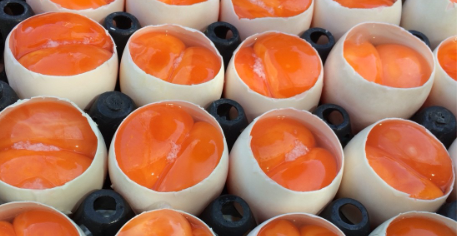 รายการขนมหวาน1. ขนมลูกตาล 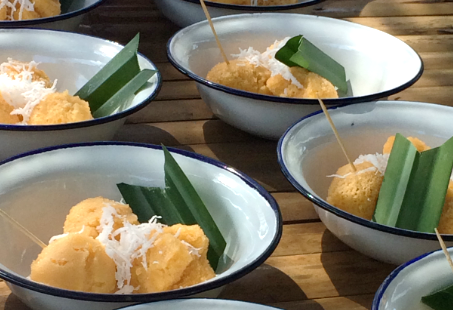 ส่วนผสมและเครื่องปรุง ลูกตาลสุกแป้งข้าวเจ้าน้ำผึ้งโหนดมะพร้าวขูดสรรพคุณ		เนื้อลูกตาลมีเบตาแคโรทีน มากถึง 615 ไมโครกรัม ต่อเนื้อตาลสุก 100 กรัม รวมทั้งโปรตีน ไขมัน วิตามินซี แคลเซียม คาร์โบไฮเดรต ฟอสฟอรัส และเส้นใยอาหาร มีประโยชน์ต่อร่างกายวิธีปรุงลูกตาล ล้างให้สะอาด ปอกเปลือกสีดำออกให้หมด นำเนื้อสีเหลืองไปถูกับกระชอน เอาเฉพาะน้ำและเนื้อที่เละๆ ไม่เอาเส้นใยนำแป้งใส่กาละมัง ใส่น้ำและเนื้อลูกตาลที่เตรียมไว้ ใส่น้ำผึ้งโหนด นวดให้ส่วนผสมทั้งหมดเข้ากัน หมักทิ้งไว้ครึ่งชั่วโมงจนแป้งฟูขึ้นดีตักแป้งขนมประมาณ 1 ช้อนโต๊ะ ใส่ลงในใบตองที่เตรียมไว้ โรยมะพร้าวขูด แล้วห่อรวบจับจีบหัวท้าย กลัดด้วยไม้กลัดก้านมะพร้าวนำไปนึ่งในลังถึงน้ำเดือดจัด ประมาณ 40 นาที สุกแล้วนำไปรับประทานได้เจ้าของสูตร/ที่มา		ครูไพฑูรย์ ศิริรักษ์ ศูนย์การเรียนรู้ภูมิปัญญาชาวบก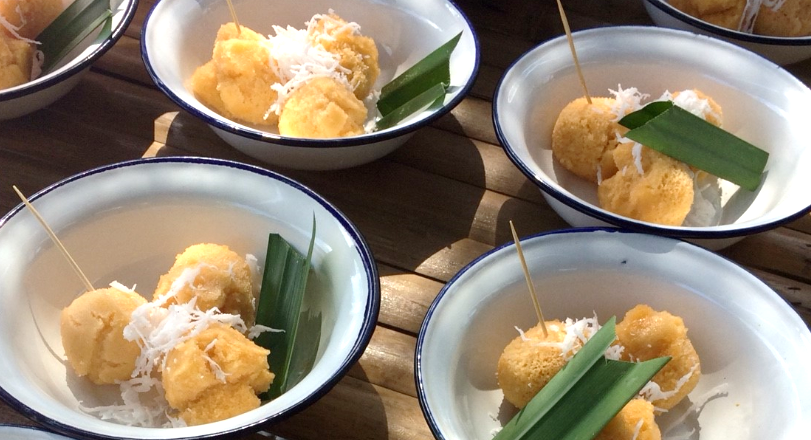 2. ขนมคนทีส่วนผสมและเครื่องปรุง 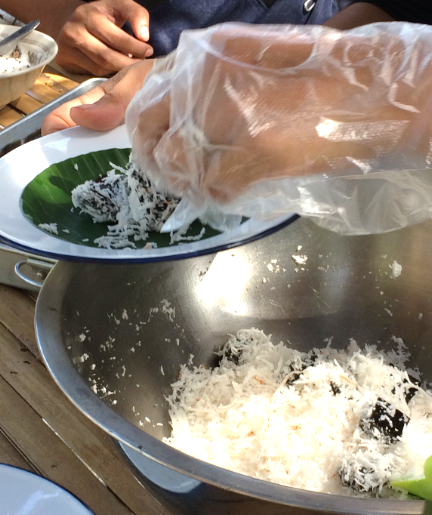 แป้งข้าวเหนียว แป้งข้าวเจ้าใบคนทีน้ำตาลทรายมะพร้าวขูดเกลือป่นงาขาว/ดำคั่ว น้ำมันพืชสรรพคุณ		ทำให้เลือดลมไหลเวียนดีขึ้น แก้ท้องอืด เส้นตึง ขับเสมหะ ขับเหงื่อ ขับพยาธิ ชะลอความชราวิธีปรุงนำใบคนทีมาล้างให้สะอาด แล้วนำมาขยำ หรือปั่น หรือตำให้ละเอียดเตรียมไว้ (ใบคนทีเป็นพืชล้มลุกงอกอยู่ตามชายฝั่งทะเลที่มีดินทราย ใบขนาดเท่าหัวแม่มือ มีสีเขียวปนขาว มีกลิ่นหอม เมื่อนำมาทำขนมจะให้ขนมมีสีดำสนิท)นำแป้งข้าวเหนียว 3 ส่วน แป้งข้าวเจ้า 1 ส่วน ผสมกับน้ำใบคนที นวดให้เข้ากันให้เหลวแบบไม่ขาดสายเหมือนแป้งขนมจากนำแป้งที่นวดได้ที่แล้วขึ้นวางบนถาดที่ทาน้ำมันพืชเอาไว้ แล้วนำไปนึ่งในลังถึงจนสุกพักขนมที่สุกแล้วให้เย็น แล้วตัดเป็นชิ้นพอคำนำขนมที่ตัดเป็นชิ้นแล้วไปคลุกกับมะพร้าวขูด เพื่อไม่ให้ขนมติดกันนำขนมมารับประทานกับน้ำตาลทราย เกลือป่น งาขาว งาดำ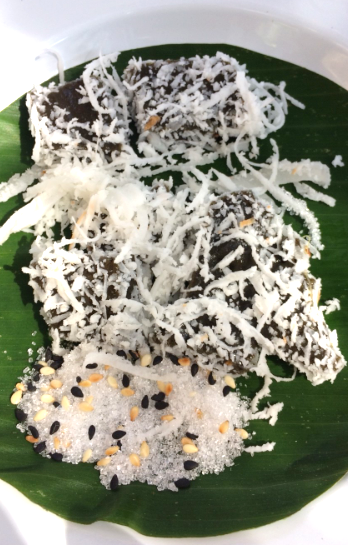 เจ้าของสูตร/ที่มา		ครูไพฑูรย์ ศิริรักษ์ ศูนย์การเรียนรู้ภูมิปัญญาชาวบกรายการเครื่องดื่ม1. น้ำตาลสดสรรพคุณ		น้ำตาลโตนดสด คือ น้ำหวานจากช่อดอก และช่อผลของตาลโตนดธรรมชาติ ถือเป็นน้ำตาลที่ดีที่สุดชนิดหนึ่ง และเป็นอาหารเพื่อสุขภาพ เนื่องจากเป็นน้ำตาลที่มีค่าดัชนีน้ำตาลต่ำ (Low GI Sugar) ทำให้ซึมเข้าสู่เลือดช้า นอกจากนี้น้ำตาลโตนดสดยังมีสารต้านอนุมูลอิสระ ช่วยลดความเสี่ยงต่อโรคหลายโรค เช่น โรคมะเร็ง โรคเบาหวาน โรคหัวใจ โรคสมอง มีส่วนประกอบของเกลือธรรมชาติ ช่วยให้ร่างกายสดชื่น มีธาตุเหล็ก ช่วยในกระบวนการสร้างเม็ดเลือดแดง และมีแคลเซียมช่วยเสริมสร้างความแข็งแรงของกระดูกและฟัน เป็นต้น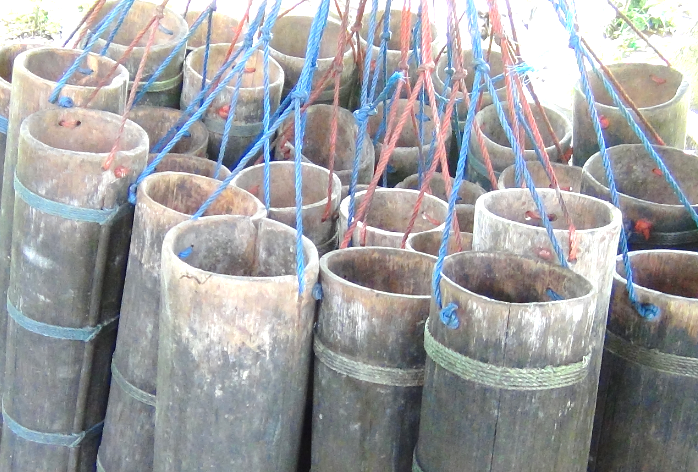 ที่มา		ครูไพฑูรย์ ศิริรักษ์ ศูนย์การเรียนรู้ภูมิปัญญาชาวบก2. น้ำสมุนไพรจากผลฟักข้าวส่วนผสมและเครื่องปรุงลูกฟักข้าวสุกเต็มที่กระชอน กาละมัง หม้อสำหรับต้มน้ำน้ำเปล่าเกลือสรรพคุณ		มีสารเบต้าแคโรทีน มีฤทธิ์ยับยังการเจริญเติบโตของเชื้อ H.I.V และ เซลล์มะเร็งวิธีปรุงผ่าเอาเยื่อสีแดงที่หุ้มเมล็ดฟักข้าว โดยผ่าครึ่งกลางของลูก ใช้ช้อนตักเอาเยื่อสีแดงที่หุ้มเมล็ดมาใส่กระชอนที่เตรียมไว้ เพื่อแยกเยื่อออกจากเมล็ด (เนื้อสีเหลืองก็นำมาใส่รวมกันได้)ใช้มือยีหรือขยำเพื่อให้เมือกของสีแดงออกจากเมล็ด ใช้กระชอนกรองไม่ให้เมล็ดหล่นลงไปเติมน้ำต้มสุกลงไปขณะที่แยกเมล็ดออก เพื่อง่ายแก่การคั้นเอาเนื้อลูกฟักข้าวเติมน้ำเปล่าเพิ่มลงไปในน้ำฟักข้าวใส่เกลือเล็กน้อย นำน้ำฟักข้าวไปต้มให้สุก พักไว้ให้เย็น ก่อนการรับประทานเจ้าของสูตร/ที่มา		ครูไพฑูรย์ ศิริรักษ์ ศูนย์การเรียนรู้ภูมิปัญญาชาวบก3. น้ำสมุนไพรอัญชัญมะนาวส่วนผสมและเครื่องปรุงดอกอัญชันสดน้ำน้ำเชื่อมน้ำมะนาวน้ำแข็งสรรพคุณ		ช่วยบำรุงสายตา และระบบไหลเวียนโลหิตวิธีปรุงต้มดอกอัญชันในน้ำ ปิดฝาต้มประมาณ 2 - 3 นาที จนเดือดยกลงจากเตา ยกลงกรองดอกอัญชันออกเอาเฉพาะน้ำ เตรียมไว้รอจนน้ำอัญชันเริ่มอุ่น ใส่น้ำเชื่อมลงไป ตามด้วยน้ำมะนาว คนผสมให้เข้ากัน ชิมรสตามชอบเทใส่แก้วที่มีน้ำแข็ง พร้อมดื่มเจ้าของสูตร/ที่มา		ครูไพฑูรย์ ศิริรักษ์ ศูนย์การเรียนรู้ภูมิปัญญาชาวบกรายการอื่น ๆ1. ถั่วนก หรือถั่วลูกไก่ หรือจำปูเต (Chickpea)		ถั่วลูกไก่ แม้จะไม่ได้เป็นถั่วที่ปลูกในพื้นที่คาบสมุทรสทิงพระ แต่เป็นถั่วที่นำเข้ามาจากประเทศมาเลเซียมาช้านานแล้ว และถูกนำมาเป็นของว่างในการต้อนรับนักท่องเที่ยวในรอบทดลองด้วยสรรพคุณ		ถั่วลูกไก่อุดมไปด้วยธาตุเหล็ก โปรตีน วิตามินบี ไฟเบอร์สูง ไขมันต่ำวิตามินบี 2 วิตามินบี 3 วิตามินบี 5 วิตามินอี สังกะสี และใยอาหาร ช่วยรักษาระดับน้ำตาลในเลือด ต่อต้านการอักเสบ ลดคอเลสเตอรอล และช่วยให้การย่อยอาหารเป็นปกติ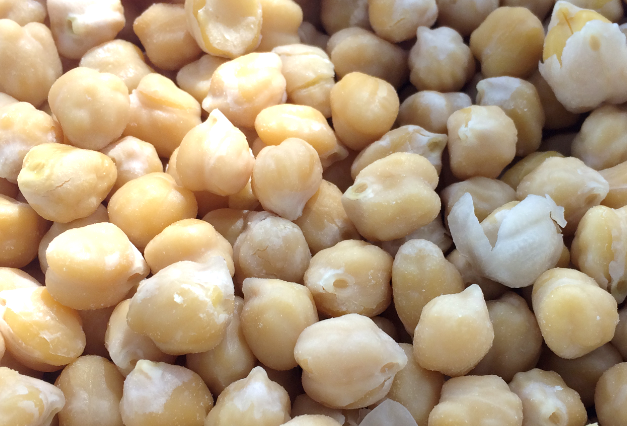 2. ลูกตาลสดสรรพคุณ		เนื้อลูกตาล มีคาร์โบไฮเดรต แคลเซียม ฟอสฟอรัส เหล็ก และวิตามินซี เป็นต้น มีสรรพคุณช่วยละลายเสมหะในลำคอ บรรเทา อาการไอ แก้กระหายน้ำ และช่วยลดความร้อนในร่างกาย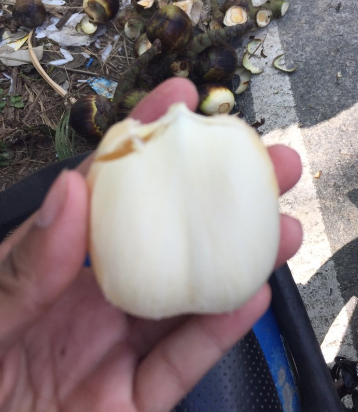 1.4 อำเภอสิงหนคร (ศูนย์เรียนรู้ครัวใบโหนด)		การต่อยอดวัฒนธรรมอาหารผ่านกิจกรรมการท่องเที่ยวศูนย์เรียนรู้ครัวใบโหนด อำเภอสิงหนคร เป็นพื้นที่ตัวแทนของคาบสมุทรสทิงพระตอนล่าง ในวันที่ 24 พฤศจิกายน 2561 ประกอบด้วย		รายการอาหารคาว 6 รายการ1. แกงคั่วหัวโหนดกุ้ง2. แกงส้มปลาหัวโม่งกับลูกเขาคัน3. ต้มส้มปลาท่องเที่ยว4. ปลาท่องเที่ยวทอดขมิ้น5. ผัดผักบุ้งนา6. น้ำพริกกะปิ ผักสด		รายการขนมหวาน 3 รายการ		1. ขนมเจาะหู		2. ขนมโค		3. ลูกโหนดน้ำเทะสด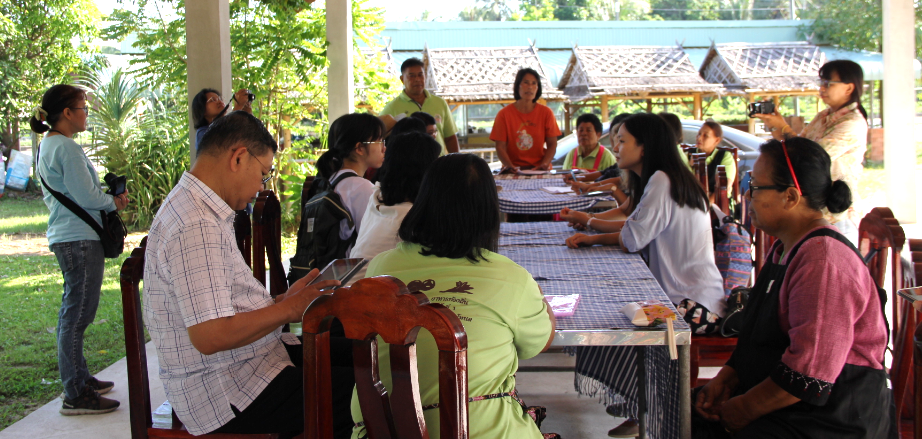 รายการอาหารคาว1. แกงคั่วหัวโหนดกุ้งส่วนผสมและเครื่องปรุงกุ้ง 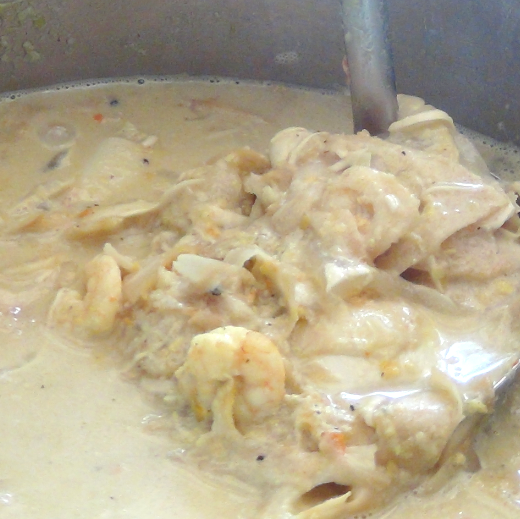 หัวโหนด (ลูกโหนดข้าว - สีขาว)พริกขี้หนูแห้งตะไคร้กระเทียมขมิ้นหัวหอมพริกไทยดำเกลือผงน้ำตาลโหนดกะปิน้ำกะทิสดสรรพคุณ		แก้โรคพยาธิ แก้พิษตานซางวิธีปรุงเตรียมเครื่องแกง นำพริกขี้หนูแห้ง ตะไคร้ กระเทียม ขมิ้น หัวหอม พริกไทยดำ โขลกให้ละเอียด ใส่กะปิ โขลกให้เข้ากันคั้นกะทิ แยกหัวกะทิ แบ่งออกเป็น 2 ส่วนนำหัวกะทิส่วนแรกไปตั้งไฟให้เดือด ใส่หัวโหนดลงไปตามด้วยใส่เครื่องแกง น้ำตาลโหนด หัวกะทิ เกลือ แล้วคนให้เข้ากันใส่กุ้งตามลงไป ต้มพอกุ้งสุกยกลงจากเตาเจ้าของสูตร/ที่มา		นางอารี พรหมอินทร์ (ป้าพลับ) ครัวใบโหนด2. แกงส้มปลาหัวโม่งกับลูกเขาคันส่วนผสมและเครื่องปรุงปลาหัวโม่งลูกเขาคันกะปิเกลือป่นน้ำตาลมะนาวพริกสดขมิ้นกระเทียม*เคล็ดลับ ควรใช้การตำเครื่องแกงด้วยครก เพื่อให้เครื่องแกงหอม และเม็ดพริกแตกละเอียดสรรพคุณ		แก้โรคกระเพาะปัสสาวะ เป็นยาฟอกโลหิต แก้ฟกช้ำภายใน ช่วยขับน้ำคาวปลาสำหรับสตรีวิธีปรุงต้มน้ำสะอาดให้เดือด จากนั้นใส่ลูกเขาคันที่ล้างสะอาดลงในน้ำเดือด และบดละเอียดกรองเอาเฉพาะน้ำจากลูกเขาคันละลายเครื่องแกงลงในน้ำเดือด คนให้เข้ากันใส่ปลาหัวโม่งลงไป กระทั่งเดือด ปรุงรสชาติตามชอบ อาจเติมมะนาวเล็กน้อยให้เข้มขึ้น		* เขาคันใช้เพิ่มรสชาติเปรี้ยว สามารถใช้แทนน้ำส้มสายชู หรือน้ำมะนาว และช่วยในการระบายเจ้าของสูตร/ที่มา		นางอารี พรหมอินทร์ (ป้าพลับ) ครัวใบโหนด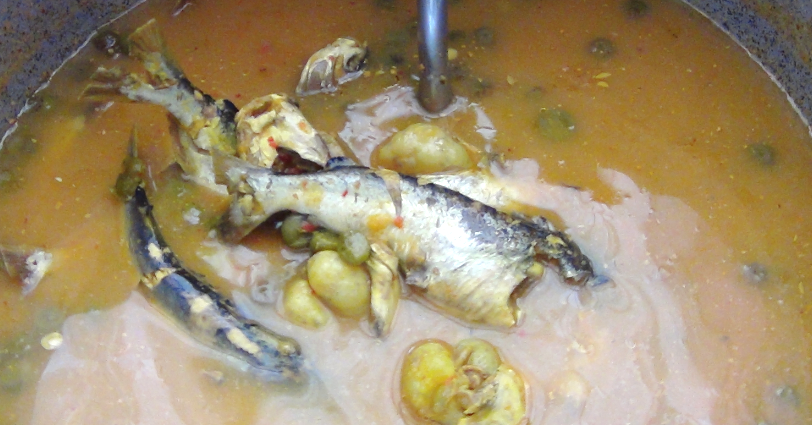 3. ต้มส้มปลาท่องเที่ยวส่วนผสมและเครื่องปรุงปลาท่องเที่ยวน้ำส้มโหนดหอมแดงกระเทียมตะไคร้ขมิ้นกะปิเกลือป่นน้ำตาลพริกสดสรรพคุณ		ช่วยในการย่อยอาหาร ขับลม ทำให้สบายท้องวิธีปรุงปลาท่องเที่ยวขอดเกล็ด ผ่าท้องเอาไส้ออก ล้างนอกล้างในให้สะอาด บั้งตามยาว วางให้สะเด็ดน้ำนำหอมแดง กระเทียม ตะไคร้ ขมิ้น มาทุบให้แตก เตรียมไว้นำน้ำใส่หม้อตั้งไฟ ใส่น้ำส้มโหนด หอมแดง กระเทียม ตะไคร้ ขมิ้นทุบ เร่งน้ำให้เดือดเมื่อเครื่องแกงเริ่มออกรส และกลิ่นหอม ชิมรสให้เปรี้ยว เค็ม หวาน อาจเติมกะปิเล็กน้อยใส่ปลากระบอกลงไป ปรุงรสด้วยเกลือ น้ำตาล น้ำส้ม บุบพริกสดตามลงไปคนเบาๆ ให้เครื่องปรุงเข้ากัน ตักใส่ถ้วยเสิร์ฟร้อนๆเจ้าของสูตร/ที่มา		นางอารี พรหมอินทร์ (ป้าพลับ) ครัวใบโหนด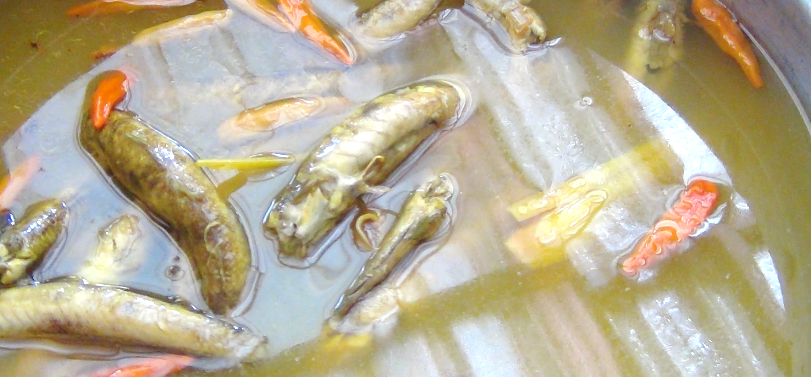 4. ปลาท่องเที่ยวทอดขมิ้นส่วนผสมและเครื่องปรุงปลาท่องเที่ยวขนาดกลางขมิ้นแก่กระเทียมหอมแดงเกลือป่นแป้งข้าวเจ้าผสมแป้งกรอบน้ำมันพืชสรรพคุณ		มีสารต่อต้านอนุมูลอิสระ ช่วยลดการอักเสบ ป้องกันและรักษาโรคกระเพาะอาหาร ขับลม ลดอาการท้องอืดท้องเฟ้อ และช่วยเสริมสร้างภูมิต้านทานให้กับร่างกายวิธีปรุงปลาท่องเที่ยวขอดเกล็ด ผ่าท้อง ดึงไส้ออก ล้างนอกล้างในให้สะอาด บั้งปลาเฉียงๆ ให้ลึกถึงกระดูกข้างละ 2 บั้ง พักไว้ให้สะเด็ดน้ำขมิ้น กระเทียม หอมแดง เกลือป่น โขลกให้ละเอียด เตรียมไว้นำเครื่องที่โขลกไปคลุกเคล้ากับตัวปลาให้ทั่วถึง ไม่เว้นแม้แต่ช่องในปากและในท้องปลา โรยแป้งข้าวเจ้าผสมกับแป้งกรอบ เสร็จแล้วหมักทิ้งไว้ประมาณ 10 นาทีนำกระทะตั้งไฟปานกลาง ใส่น้ำมันพืช กะพอท่วมตัวปลา พอน้ำมันร้อนจัด จึงนำปลาลงทอดให้เหลืองกรอบทั้ง 2 ด้าน แล้วตักขึ้นพักในตะแกรงให้สะเด็ดน้ำมันเสิร์ฟกับแกงส้มหรือแกงเผ็ดและข้าวสวยร้อนๆ เจ้าของสูตร/ที่มา		นางอารี พรหมอินทร์ (ป้าพลับ) ครัวใบโหนด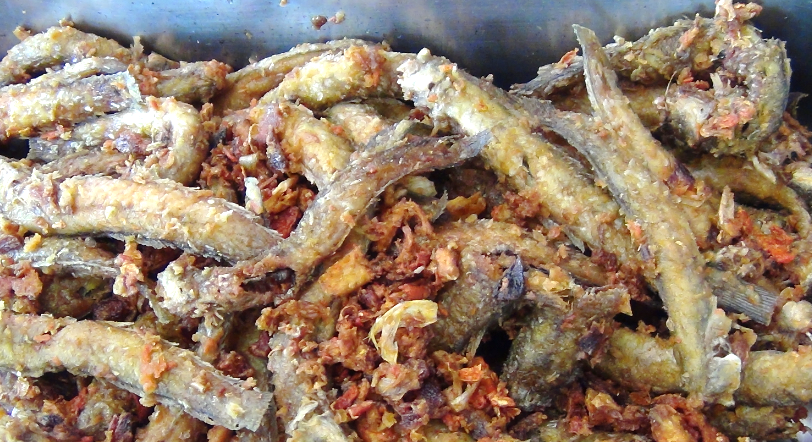 5. ผัดผักบุ้งนาส่วนผสมและเครื่องปรุง 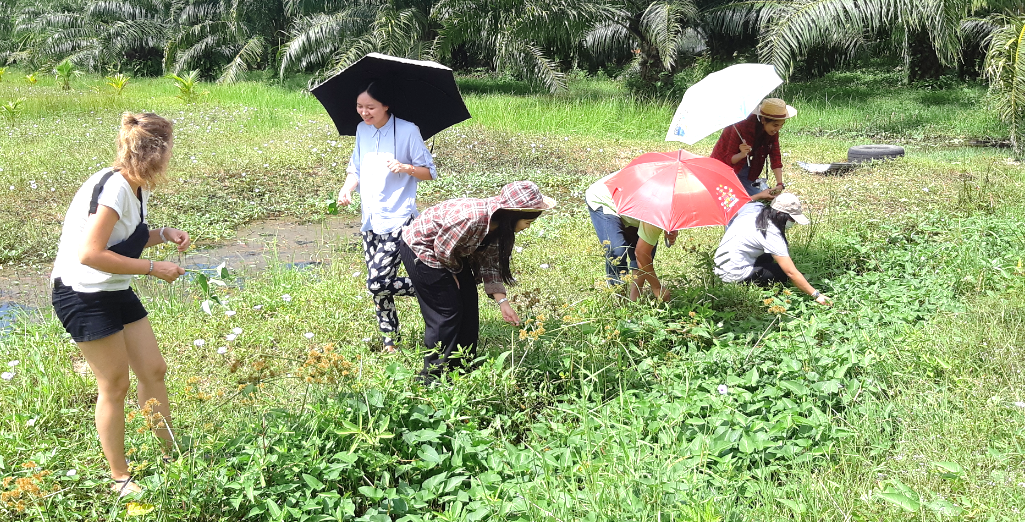 ผักบุ้งนากระเทียมพริกชี้ฟ้าน้ำตาลทรายน้ำปลาน้ำมันพืชสรรพคุณ		รักษาอาการนอนไม่หลับ บำรุงตับ บำรุงเลือด ลดน้ำตาลในเลือด แก้ท้องผูก ลดน้ำหนัก ลดคลอเลสเตอรอล บำรุงสายตา ป้องกันโรคหัวใจ ต้านมะเร็งวิธีปรุงล้างผักบุ้งให้สะอาด นำมาเด็ด/หักเป็นท่อนๆ พองามคลุกกระเทียม พริก เต้าเจี้ยว น้ำตาล น้ำมันหอย และน้ำปลาตั้งกระทะ ใส่น้ำมันลงไป พอน้ำมันร้อนก็ใส่กระเทียม พริก เต้าเจี้ยว น้ำตาล น้ำมันหอย และน้ำปลา ลงไปผัดให้พอหอมใส่ผักบุ้งลงไปในกระทะ ผัดเร็ว ๆตักขึ้นเสริ์ฟร้อน ๆเจ้าของสูตร/ที่มา		นางอารี พรหมอินทร์ (ป้าพลับ) ครัวใบโหนด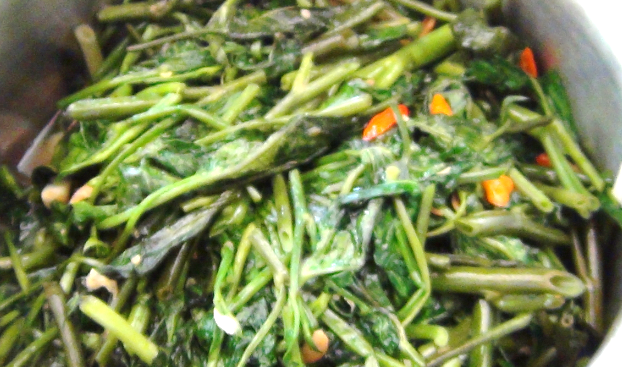 6. น้ำพริกกะปิ ผักสด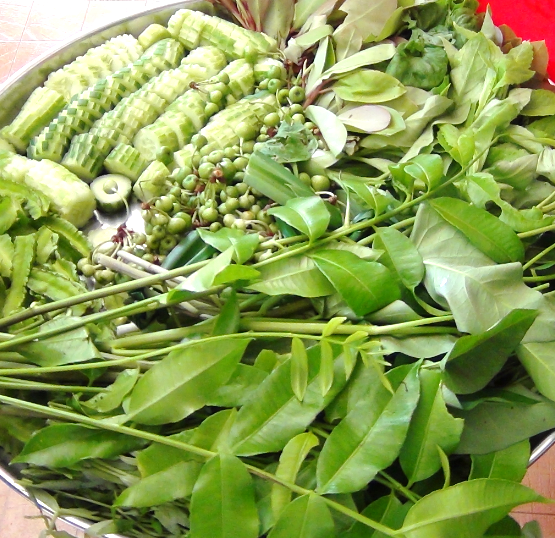 ส่วนผสมและเครื่องปรุงกะปิย่างกระเทียมพริกขี้หนูสดน้ำตาลแว่นน้ำมะนาวมะเขือพวงสรรพคุณ		ป้องกันโรคโลหิตจาง บำรุงกระดูกและฟันให้แข็งแรง เจริญอาหาร ขับลม กระตุ้นการทำงานของลำไส้ แก้หวัด แก้ภูมิแพ้ ต่อต้านมะเร็งและโรคหัวใจ ลดความดันโลหิต แก้ไอ ขับเสมหะวิธีปรุงนำกะปิไปย่างให้หอมตำกระเทียม พริกขี้หนู น้ำตาลแว่น และกะปิย่างตามด้วยน้ำมะนาว ใช้สากคลุกเคล้าและใช้ช้อนคนไปมา ชิมรสให้ถูกใจอาจจะเติมมะเขือพวงด้วยก็ได้เสิร์ฟกับผักเหนาะพร้อมข้าวสวยร้อน ๆเจ้าของสูตร/ที่มา		นางอารี พรหมอินทร์ (ป้าพลับ) ครัวใบโหนด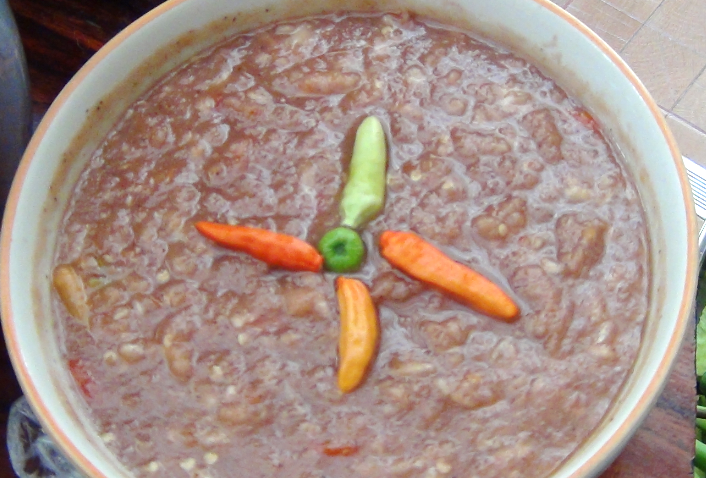 รายการขนมหวาน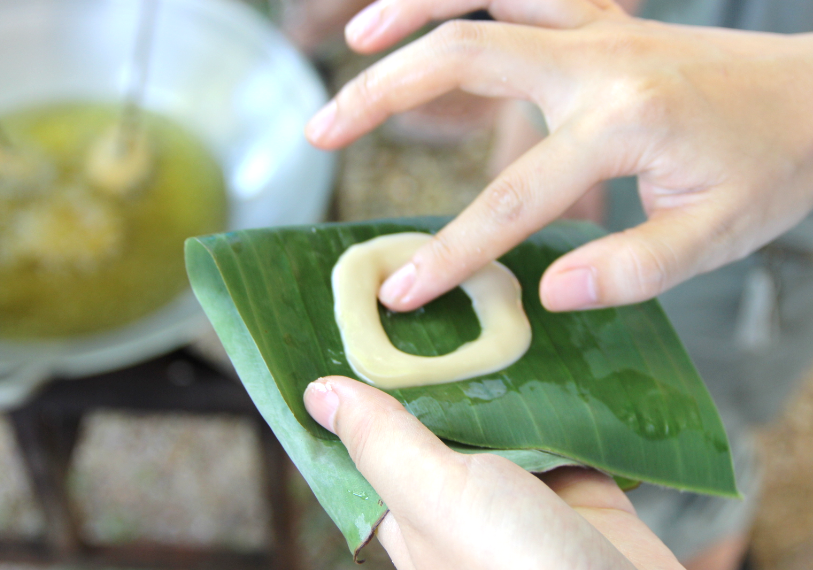 1. ขนมเจาะหูส่วนผสมและเครื่องปรุงแป้งข้าวเจ้าแป้งข้าวเหนียวน้ำตาลโหนดน้ำตาลทรายน้ำมันสำหรับทอด		หมายเหตุ ขนมเจาะหู ปกติทำในช่วงเทศกาลงานบุญเดือนสิบของชาวปักษ์ใต้สรรพคุณ		ไม่มีข้อมูลวิธีปรุงแป้งข้าวเจ้าผสมแป้งข้าวเหนียวเล็กน้อยเคี่ยวน้ำตาลโหนดจนเหนียวข้น เติมน้ำตาลทรายเล็กน้อย ระวังอย่าให้ตกทราย ยกลง ทิ้งไว้ให้เริ่มอุ่น ใส่แป้งที่ผสมรวมกันลงไปนวด นวดให้เข้ากัน หมักทิ้งไว้ 1 คืนก่อนนำมาปั้น นวดแป้งอีกครั้ง แล้วปั้นเป็นก้อนกลมๆ ให้มีขนาดเท่ากัน วางพักบนใบตองที่ทาน้ำมันเล็กน้อยตั้งกระทะใส่น้ำมัน ไฟปานกลางปั้นแป้งคลึงบนใบตอง กดให้แบน แล้วทำเป็นรูตรงกลาง ลักษณะคล้ายการเจาะหูหยอดแป้งที่เจาะรูแล้วลงไปทอดน้ำมัน ทอดจนสีออกเหลืองทองทั้งสองด้าน ตักซับน้ำมันออก จัดใส่จานพร้อมเสิร์ฟเจ้าของสูตร/ที่มา		นางอารี พรหมอินทร์ (ป้าพลับ) ครัวใบโหนด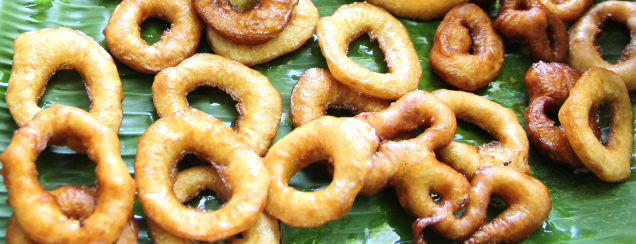 2. ขนมโคส่วนผสมและเครื่องปรุงแป้งข้าวเหนียวน้ำผึ้งแว่น หรือ น้ำตาลแว่นมะพร้าวแก่ขูดเกลือ		หมายเหตุ ขนมโค ถือเป็นขนมมงคลที่ชาวใต้นิยมทำกันเพื่อใช้ในการประกอบพิธีกรรม เช่น การไหว้ภูมิเจ้าที่ ใช้บนบานศาลกล่าวกับสิ่งศักดิ์สิทธิ์ที่นับถือ เป็นต้นสรรพคุณ		ไม่มีข้อมูลวิธีปรุงหั่นน้ำตาลแว่นเป็นชิ้นสี่เหลี่ยมเล็กๆ แบบลูกเต๋า เพื่อทำเป็นไส้ขนมขูดมะพร้าวแก่ โรยเกลือป่นลงไปผสมนำแป้งข้าวเหนียวมาละลายน้ำ นวดแป้งให้เข้ากันจนสามารถปั้นเป็นก้อนได้ (หากต้องการสีอัญชัน ให้ต้มอัญชัน เอาน้ำมาเติมลงไปได้)นำแป้งมาห่อน้ำตาลแว่น ปั้นคลึงให้เป็นก้อนกลมๆ ขนาดพอคำตั้งน้ำบนไฟให้เดือด นำแป้งปั้นใส่ลงในหม้อ ขนมที่สุกจะลอยขึ้นมาตักขนมขึ้นพักให้สะเด็ดน้ำ นำไปคลุกในมะพร้าวขูดที่โรยด้วยเกลือ ได้รสชาติหวานมันเค็มตักใส่จาน พร้อมเสิร์ฟเจ้าของสูตร/ที่มา		นางอารี พรหมอินทร์ (ป้าพลับ) ครัวใบโหนด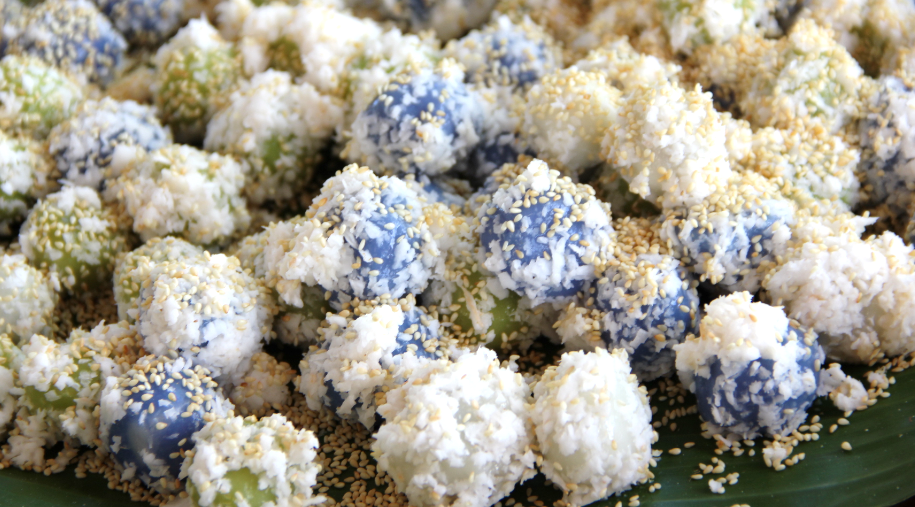 3. ลูกโหนดน้ำเทะสดส่วนผสมและเครื่องปรุงลูกโหนด หรือลูกตาลน้ำเทะสด หรือ น้ำกะทิสดน้ำตาลโหนดน้ำตาลทรายเกลือน้ำสะอาดสรรพคุณ		บรรเทาอาการไอ ลดความร้อนในร่างกาย ลดการสะสมของไขมัน ช่วยต้านอนุมูลอิสระ แก้โรคเหน็บชา บำรุงผิวพรรณ ลดคอเรสเตอรอล ลดความเครียด บำรุงผิวหนังให้มีสุขภาพดีวิธีปรุงลูกโหนดแกะเปลือก ล้าง ฝานเป็นลูกเต๋าใหญ่ เตรียมไว้นำน้ำกะทิสด ใส่เกลือ น้ำตาลทราย และน้ำตาลโหนดเล็กน้อย คนให้ละลายเข้ากันใส่ลูกโหนดที่หั่นแล้วลงไปในน้ำกะทิ คนให้เข้ากัน ตักใส่ถ้วยพร้อมรับประทาน		ลูกโหนดน้ำเทะสดจะมีอายุเพียง 2 – 3 ชั่วโมง หากต้องการเก็บไว้รับประทานให้นานขึ้น จะต้องนำไปต้มให้สุก และเก็บในตู้เย็นเจ้าของสูตร/ที่มา		นางอารี พรหมอินทร์ (ป้าพลับ) ครัวใบโหนด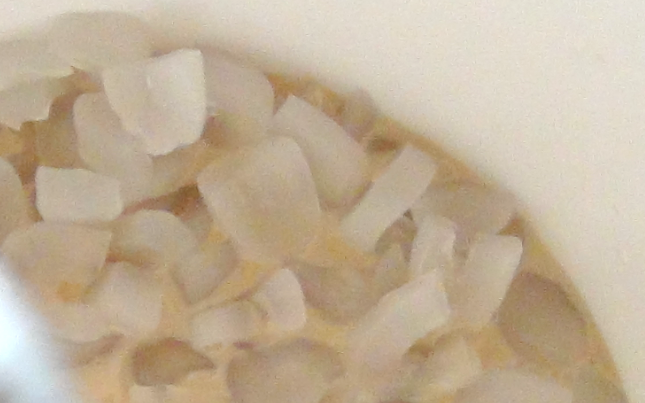 